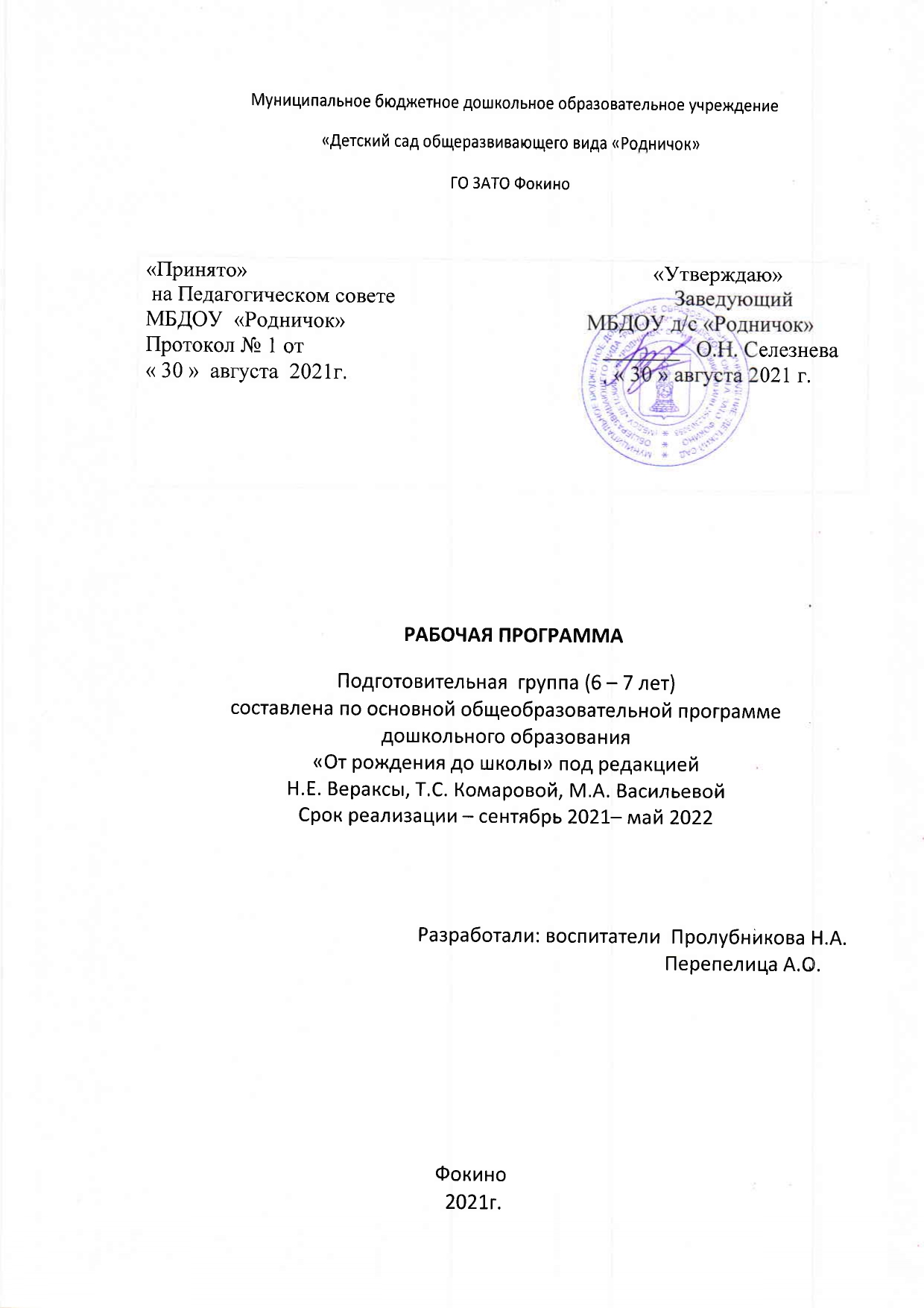                                                  1. ЦЕЛЕВОЙ РАЗДЕЛПояснительная запискаРабочая программа разработана в соответствии со следующими нормативными документами:  Федеральным законом «Об образовании в Российской Федерации» от 29.12.2012 № 273 -ФЗ. СанПин 2.4.3648-20 «Санитарно- эпидемиологические требования к организациям воспитания и обучения, отдыха и оздоровления детей и молодёжи».«Санитарно-эпидемиологическими требованиями к устройству, содержанию и организации режима работы дошкольных организациях». Санитарно-эпидемиологические правила и нормативы СанПиН 1.2.3685-21, утвержденные постановлением Главного государственного санитарного врача Российской Федерации от 15 мая 2013 года № 26.  Приказом Министерства образования и науки Российской Федерации от 17.10.2013 №1155 "Об утверждении федерального государственного образовательного стандарта дошкольного образования". Приказом Министерства образования и науки Российской Федерации от 13.08.2013г. №1014 "0б утверждении Порядка организации и осуществления образовательной деятельности по основным общеобразовательным программам - образовательным программам дошкольного образования".   Настоящая рабочая программа разработана на основе примерной основной общеобразовательной программы дошкольного образования «ОТ РОЖДЕНИЯ ДО ШКОЛЫ» (Под ред. Н. Е. Вераксы, Т. С. Комаровой М. А. Васильевой), образовательной программы ДОУ - в соответствии с требованиями к ее структуре, предъявляемыми Федеральным государственным образовательным стандартом дошкольного образования, утвержденным приказом Минобрнауки России от 17.10.2013 № 1155.Возрастные особенности развития детей 6 – 7 лет   В сюжетно-ролевых играх дети подготовительной к школе группы начинают осваивать сложные взаимодействия людей, отражающие характерные значимые жизненные ситуации, например, свадьбу, рождение ребенка, болезнь, трудоустройство и т. д.Игровые действия детей становятся более сложными, обретают особый смысл, который не всегда открывается взрослому. Игровое пространство усложняется. В нем может быть несколько центров, каждый из которых поддерживает свою сюжетную линию. При этом, дети способны отслеживать поведение партнеров по всему игровому пространству и менять свое поведение в зависимости от места в нем. Так, ребенок уже обращается к продавцу не просто как покупатель, а как покупатель-мама или покупатель-шофер и т. п. Исполнение роли акцентируется не только самой ролью, но и тем, в какой части игрового пространства эта роль воспроизводится. Например, исполняя роль водителя автобуса, ребенок командует пассажирами и подчиняется инспектору ГИБДД. Если логика игры требует появления новой роли, то ребенок может по ходу игры взять на себя новую роль, сохранив при этом роль, взятую ранее. Дети могут комментировать исполнение роли тем или иным участником игры.Образы из окружающей жизни и литературных произведений, передаваемые детьми в изобразительной деятельности, становятся сложнее. Рисунки приобретают более детализированный характер, обогащается их цветовая гамма. Более явными становятся различия между рисунками мальчиков и девочек. Мальчики охотно изображают технику, космос, военные действия и т.п. Девочки обычно рисуют женские образы: принцесс, балерин, моделей и т.д. Часто встречаются и бытовые сюжеты: мама и дочка, комната и т. д.,Изображение человека становится еще более детализированным и пропорциональным. Появляются пальцы на руках, глаза, рот, нос, брови, подбородок. Одежда может быть украшена различными деталями.При правильном педагогическом подходе у детей формируются художественно-творческие способности в изобразительной деятельности.Дети подготовительной к школе группы в значительной степени освоили конструирование из строительного материала. Они свободно владеют обобщенными способами анализа, как изображений, так и построек; не только анализируют конструктивные основные особенности различных деталей, но и определяют их форму на основе сходства со знакомыми им объемными предметами. Свободные постройки становятся симметричными и пропорциональными, их строительство осуществляется на основе зрительной ориентировки.Дети быстро и правильно подбирают необходимый материал. Они достаточно точно представляют себе последовательность, в которой будет осуществляться постройка, и материал, который понадобится для ее выполнения; способны выполнять различные по степени сложности постройки, как по собственному замыслу, так и по условиям.В этом возрасте дети уже могут освоить сложные формы сложения из листа бумаги и придумывать собственные, но этому их нужно специально обучать. Данный вид деятельности не просто доступен детям — он важен для углубления их пространственных представлений.Усложняется конструирование из природного материала. Дошкольникам уже доступны целостные композиции по предварительному замыслу, которые могут передавать сложные отношения, включать фигуры людей и животных.У детей продолжает развиваться восприятие, однако они не всегда могут одновременно учитывать несколько различных признаков.Развивается образное мышление, однако воспроизведение метрических отношений затруднено. Это легко проверить, предложив детям воспроизвести на листе бумаги образец, на котором нарисованы девять точек, расположенных не на одной прямой. Как правило, дети не воспроизводят метрические отношения между точками: при наложении рисунков друг на друга точки детского рисунка не совпадают с точками образца.Продолжают развиваться навыки обобщения и рассуждения, но они в значительной степени еще ограничиваются наглядными признаками ситуации.Продолжает развиваться воображение, однако часто приходится констатировать снижение развития воображения в этом возрасте в сравнении со старшей группой. Это можно объяснить различными влияниями, в том числе и средств массовой информации, приводящими к стереотипности  детских образов.Продолжает развиваться внимание дошкольников, оно становится произвольным. В некоторых видах деятельности время произвольного сосредоточения достигает 30 минут.У дошкольников продолжает развиваться речь: ее звуковая сторона, грамматический строй, лексика. Развивается связная речь. В высказываниях детей отражаются как расширяющийся словарь, так и характер отношений, формирующихся в этом возрасте. Дети начинают активно употреблять обобщающие существительные, синонимы, антонимы, прилагательные и т.д.В результате правильно организованной образовательной работы дошкольников развиваются диалогическая и некоторые виды монологической речи.В подготовительной к школе группе завершается дошкольный возраст. Его основные достижения связаны с освоением мира вещей как предметов человеческой культуры; освоением форм позитивного общения с людьми; развитием половой идентификации, формированием позиции школьника.К концу дошкольного возраста ребенок обладает высоким уровнем познавательного и личностного развития, что позволяет ему в дальнейшем успешно учиться в школе.Цели и задачи программыСтандартизация дошкольного образования не предусматривает предъявления жестких требований к детям дошкольного возраста, не рассматривает их в жестких «стандартных» рамках.Специфика дошкольного возраста такова, что достижения детей дошкольного возраста определяется не суммой конкретных знаний, умений и навыков, а совокупностью личностных качеств, в том числе обеспечивающих психологическую готовность ребенка к школе. Необходимо отметить, что наиболее значимое отличие дошкольного образования от общего образования заключается в том, что в детском саду отсутствует жесткая предметность. Развитие ребенка осуществляется в игре, а не в учебной деятельности. Стандарт дошкольного образования отличается от стандарта начального образования еще и тем, что к дошкольному образованию не предъявляются жесткие требования к результатам освоения программы.ФГОС ставит во главу угла индивидуальный подход к ребенку и игру, где происходит сохранение самоценности дошкольного детства и где сохраняется сама природа дошкольника. Ведущими видами детской деятельности станут: игровая, коммуникативная, двигательная, познавательно-исследовательская, продуктивная и др.Рабочая программа определяет содержание и организацию воспитательно-образовательного процесса для детей подготовительной к школе группы и направлена на  формирование общей культуры, развитие физических, интеллектуальных и личностных качеств, формирование предпосылок учебной деятельности, обеспечивающих социальную успешность, сохранение и укрепление здоровья детей, подготовка к жизни в современном обществе, к обучению в школе.Исходя из поставленной цели, формируются следующие задачи:Укрепление здоровья, приобщение к здоровому образу жизни, развитие двигательной и гигиенической культуры детей.Развитие гуманистической направленности отношения детей к миру, воспитание культуры общения, эмоциональной отзывчивости и доброжелательности к людям.Развитие эстетических чувств детей, творческих способностей, эмоционально-ценностных ориентаций, приобщение воспитанников к искусству и художественной литературе.Развитие познавательной активности, познавательных интересов, интеллектуальных способностей детей, самостоятельности и инициативы, стремления к активной деятельности и творчеству.Стимулирование творческой активности, воображения воспитанников, желания включаться в творческую деятельность;Обеспечение полноценного художественно-эстетического развития детей, формирование основ их общей культуры;Взаимодействие с семьями детей для обеспечения полноценного развития детей, оказание консультативной и методической помощи родителям (законным представителям) по вопросам воспитания, обучения и развития воспитанников. 	Эти задачи реализуются в процессе разнообразных видов детской деятельности: игровой, коммуникативной, трудовой, познавательно-исследовательской, продуктивной, музыкально-художественной, чтения художественной литературы.  Раздел 2. Индивидуальные особенности детей Принципы и подходы в организации образовательного процесса Принцип развивающего образования, который реализуется через деятельность каждого ребенка в зоне его ближайшего развития.Принцип научной обоснованности и практической применимости (содержание программы соответствует основным положениям возрастной психологии и дошкольной педагогики).Принцип полноты, необходимости и достаточности (содержание программы позволяет решать поставленные цели и задачи только на необходимом и достаточном материале).Принцип единства воспитательных, развивающих и обучающих целей и задач процесса образования детей дошкольного возраста, в процессе реализации которых формируются такие знания, умения и навыки, которые имеют непосредственное отношение к развитию детей дошкольного возраста.Принцип интеграции образовательных областей в соответствии с возрастными возможностями и особенностями воспитанников, спецификой и возможностями образовательных областей.Комплексно-тематический принцип построения образовательного процесса. Принцип решения программных образовательных задач в совместной деятельности взрослого и детей и самостоятельной деятельности детей не только в рамках непосредственно образовательной деятельности, но и при проведении режимных моментов в соответствии со спецификой дошкольного образования.Принцип построения образовательного процесса на адекватных возрасту формах работы с детьми, с учетом положения, что основной формой работы с детьми дошкольного возраста и ведущим видом деятельности для них является игра.Принципа гуманизации, который означает признание уникальности и неповторимости личности каждого ребенка, признание неограниченных возможностей развития личного потенциала каждого ребенка, уважение к личности ребенка со стороны всех участников образовательного процесса.Принципы дифференциации и индивидуализации в образовательном процессе обеспечивают развитие ребенка в соответствии с его склонностями, интересами  и возможностями, осуществляется   этот принцип через создание условий для воспитания и обучения каждого ребенка с учетом индивидуальных особенностей его развития.Принцип непрерывности образования требует связи всех ступенек дошкольного образования для обеспечения к концу дошкольного детства такого уровня развития каждого ребенка, который позволит ему быть успешным при обучении в начальной школе; соблюдение принципа преемственности требует не только и не столько усвоения детьми определенного объема информации, знаний, сколько формирования у дошкольника качеств, необходимых для овладения учебной деятельностью, — любознательности, инициативности, самостоятельности, произвольности и др.Принцип системности, который означает, что программа представляет собой целостную систему высокого уровня (все компоненты в ней взаимосвязаны и взаимозависимы).Принцип этнокультурной соотнесенности дошкольного образования, который реализуется через приобщение детей к истокам русской народной культуры, одновременно программа предполагает воспитание уважения к другим народам, интерес к мировому сообществу.Ожидаемые результаты реализации программыЦелевые ориентиры на этапе завершения дошкольного образования:ребенок овладевает основными культурными способами деятельности, проявляет инициативу и самостоятельность в разных видах деятельности - игре, общении, познавательно-исследовательской деятельности, конструировании и др.; способен выбирать себе род занятий, участников по совместной деятельности;ребенок обладает установкой положительного отношения к миру, к разным видам труда, другим людям и самому себе, обладает чувством собственного достоинства; активно взаимодействует со сверстниками и взрослыми, участвует в совместных играх. Способен договариваться, учитывать интересы и чувства других, сопереживать неудачам и радоваться успехам других, адекватно проявляет свои чувства, в том числе чувство веры в себя, старается разрешать конфликты;ребенок обладает развитым воображением, которое реализуется в разных видах деятельности, и прежде всего в игре; ребенок владеет разными формами и видами игры, различает условную и реальную ситуации, умеет подчиняться разным правилам и социальным нормам;ребенок достаточно хорошо владеет устной речью, может выражать свои мысли и желания, может использовать речь для выражения своих мыслей, чувств и желаний, построения речевого высказывания в ситуации общения, может выделять звуки в словах, у ребенка складываются предпосылки грамотности;у ребенка развита крупная и мелкая моторика; он подвижен, вынослив, владеет основными движениями, может контролировать свои движения и управлять ими;ребенок способен к волевым усилиям, может следовать социальным нормам поведения и правилам в разных видах деятельности, во взаимоотношениях со взрослыми, и сверстниками, может соблюдать правила безопасного поведения и личной гигиены;ребенок проявляет любознательность, задает вопросы взрослым и сверстникам, интересуется причинно-следственными связями, пытается самостоятельно придумывать объяснения явлениям природы и поступкам людей; склонен наблюдать, экспериментировать. Обладает начальными знаниями о себе, о природном и социальном мире, в котором он живет; знаком с произведениями детской литературы, обладает элементарными представлениями из области живой природы, естествознания, математики, истории и т.п.; ребенок способен к принятию собственных решений, опираясь на свои знания и умения в различных видах деятельности.3. ОРГАНИЗАЦИОННЫЙ РАЗДЕЛРежим дняВ детском саду разработан гибкий режим дня, учитывающий возрастные психофизиологические возможности детей, их интересы и потребности, обеспечивающий взаимосвязь планируемых занятий с повседневной жизнью детей в детском саду.  Кроме того, учитываются климатические условия (в течение года режим дня меняется дважды). В отличие от зимнего в летний оздоровительный период  увеличивается время пребывания детей на прогулке. Прогулка организуется 2 раза в день: в первую половину дня - до обеда и во вторую половину - после дневного сна или перед уходом детей домой. При температуре воздуха ниже -15°С и скорости ветра более 7 м/с продолжительность прогулки сокращается. Прогулка не проводится при температуре воздуха ниже -20°С и скорости ветра более 15 м/с. Во время прогулки с детьми проводятся игры и физические упражнения. Подвижные игры проводят в конце прогулки перед возвращением детей в помещение ДОУ. Дневному сну отводится 2- 2.20 часа. Самостоятельная деятельность детей (игры, подготовка к занятиям, личная гигиена и др.) занимает в режиме дня не менее 3-4 часов.   Общественно-полезный труд детей подготовительной группы проводится в форме самообслуживания (дежурства по столовой, сервировка столов, помощь в подготовке к занятиям, уход за комнатными растениями и т.п.). Его продолжительность  не превышает 20 минут в день.     Максимально допустимый объем недельной образовательной нагрузки, включая непосредственно образовательную деятельность, соответствует СанПиН 2.4.1.3049 – 13.Занятия, требующие повышенной познавательной активности и умственного напряжения детей, проводятся в первую половину дня и в дни наиболее высокой работоспособности детей (среда, четверг). Для профилактики утомления детей такие занятия сочетаются с физкультурными, музыкальными занятиями. Обязательным элементом каждого занятия является физминутка, которая, позволяет отдохнуть, снять мышечное и умственное  напряжение. Занятия с детьми, в основе которых доминирует игровая деятельность, в зависимости от программного содержания, проводятся фронтально, подгруппами, индивидуально. Такая форма организации занятий позволяет педагогу уделить каждому воспитаннику максимум внимания, помочь при затруднении, побеседовать, выслушать ответ.Условия реализации рабочей программыОсобенности организации развивающей   предметно – пространственной средыРазвивающая предметно-пространственная среда должна быть:содержательно – насыщенной,трансформируемой;полифункциональной;вариативной;доступной;безопасной.1)Насыщенность среды должна соответствовать возрастным возможностям детей и содержанию программы.Образовательное пространство должно быть оснащено средствами обучения и воспитания (в том числе техническими), соответствующими материалами, в том числе расходным игровым, спортивным, оздоровительным оборудованием, инвентарем (в соответствии со спецификой программы).Организация образовательного пространства и разнообразие материалов, оборудования и инвентаря (в здании и на участке) должны обеспечивать:игровую, познавательную, исследовательскую и творческую активность всех воспитанников, экспериментирование с доступными детям материалами (в том числе с песком и водой); двигательную активность, в том числе развитие крупной и мелкой моторики, участие в подвижных играх и соревнованиях; эмоциональное благополучие детей во взаимодействии с предметно-пространственным окружением;возможность самовыражения детей.2) Трансформируемость пространства предполагает возможность изменений предметно-пространственной среды в зависимости от образовательной ситуации, в том числе от меняющихся интересов и возможностей детей.3) Полифункциональность материалов предполагает:возможность разнообразного использования различных составляющих предметной среды, например, детской мебели, матов, мягких модулей, ширм и т.д.;наличие в Организации или Группе полифункциональных (не обладающих жестко закрепленным способом употребления) предметов, в том числе природных материалов, пригодных для использования в разных видах детской активности (в том числе в качестве предметов-заместителей в детской игре).4) Вариативность среды предполагает:наличие в Организации или Группе различных пространств (для игры, конструирования, уединения и пр.), а также разнообразных материалов, игр, игрушек и оборудования, обеспечивающих свободный выбор детей;периодическую сменяемость игрового материала, появление новых предметов, стимулирующих игровую, двигательную, познавательную и исследовательскую активность детей.5) Доступность среды предполагает:доступность для воспитанников, в том числе детей с ограниченными возможностями здоровья и детей-инвалидов, всех помещений, где осуществляется образовательная деятельность;свободный доступ детей, в том числе детей с ограниченными возможностями здоровья, к играм, игрушкам, материалам, пособиям, обеспечивающим все основные виды детской активности;исправность и сохранность материалов и оборудования.6) Безопасность предметно-пространственной среды предполагает соответствие всех ее элементов требованиям по обеспечению надежности и безопасности их использования.Организация и формы взаимодействия с родителями (законными представителями)Основные цели и задачи	Важнейшим условием обеспечения целостного развития личности ребенка является развитие конструктивного взаимодействия с семьей.	Ведущая цель — создание необходимых условий для формирования ответственных взаимоотношений с семьями воспитанников и развития компетентности родителей (способности разрешать разные типы социальнo - педагогических ситуаций, связанных с воспитанием ребенка); обеспечение права родителей на уважение и понимание, на участие в жизни детского сада.	Родителям и воспитателям необходимо преодолеть субординацию, монологизм в отношениях друг с другом, отказаться от привычки критиковать друг друга, научиться видеть друг в друге не средство решения своих проблем, а полноправных партнеров, сотрудников.Основные задачи взаимодействия детского сада с семьейизучение отношения педагогов и родителей к различным вопросам воспитания, обучения, развития детей, условий организации разнообразной деятельности в детском саду и семье;знакомство педагогов и родителей с лучшим опытом воспитания в детском саду и семье, а также с трудностями, возникающими в семейном и общественном воспитании дошкольников;информирование друг друга об актуальных задачах воспитания и обучения детей и о возможностях детского сада и семьи в решении данных задач;создание в детском саду условий для разнообразного по содержанию и формам сотрудничества, способствующего развитию конструктивного взаимодействия педагогов и родителей с детьми;привлечение семей воспитанников к участию в совместных с педагогами мероприятиях, организуемых в районе (городе, области);поощрение родителей за внимательное отношение к разнообразным стремлениям и потребностям ребенка, создание необходимых условий для их удовлетворения в семье.Основные направления и формы работы с семьейВзаимопознание и взаимоинформирование	Успешное взаимодействие возможно лишь в том случае, если детский сад знаком с воспитательными возможностями семьи ребенка, а семья имеет представление о дошкольном учреждении, которому доверяет воспитание ребенка. Это позволяет оказывать друг другу необходимую поддержку в развитии ребенка, привлекать имеющиеся педагогические ресурсы для решения общих задач воспитания.	Прекрасную возможность для обоюдного познания воспитательного потенциала дают: специально организуемая социально-педагогическая диагностика с использованием бесед, анкетирования, сочинений; посещение педагогами семей воспитанников; организация дней открытых дверей в детском саду; разнообразные собрания-встречи, ориентированные на знакомство с достижениями и трудностями воспитывающих детей сторон.	Целью первых собраний-встреч является разностороннее знакомство педагогов с семьями и семей воспитанников между собой, знакомство семей с педагогами. Для снятия барьеров общения желательно использовать специальные методы, вызывающие у родителей позитивные эмоции, ориентированные на развитие доверительных отношений с педагогами («Выбери дистанцию», «Ассоциативный ряд», «Язык фотографий», «Разговор без умолку» и др.). Такие собрания целесообразно проводить регулярно в течение года, решая на каждой встрече свои задачи. Необходимо, чтобы воспитывающие взрослые постоянно сообщали друг другу о разнообразных фактах из жизни детей в детском саду и семье, о состоянии каждого ребенка (его самочувствии, настроении), о развитии детско-взрослых (в том числе детско-родительских) отношений. Такое информирование происходит при непосредственном общении (в ходе бесед, консультаций, на собраниях, конференциях) либо опосредованно, при получении информации из различных источников: стендов, газет, журналов (рукописных, электронных), семейных календарей, разнообразных буклетов, интернет-сайтов (детского сада, органов управления образованием), а также переписки (в том числе электронной).Стенды	На стендах размещается стратегическая (многолетняя),  тактическая (годичная) и оперативная информация. К стратегической  относятся сведения о целях и задачах развития детского сада на дальнюю и среднюю перспективы, о реализуемой образовательной программе, об инновационных проектах дошкольного учреждения, а также о дополнительных образовательных услугах. К тактической информации относятся сведения о педагогах и графиках их работы, о режиме дня, о задачах и содержании воспитательно-образовательной работы в группе на год. Оперативная стендовая информация, предоставляющая наибольший интерес для воспитывающих взрослых, включает сведения об ожидаемых или уже прошедших событиях в группе (детском саду, районе): акциях, конкурсах, репетициях, выставках, встречах, совместных проектах, экскурсиях выходного дня и т. д. Поскольку данный вид информации быстро устаревает, ее необходимо постоянно обновлять. Стендовая информация вызывает у родителей больше интереса, если они принимают участие в ее подготовке, а также, если она отвечает информационным запросам семьи, хорошо структурирована и эстетически оформлена (используются фотографии и иллюстративный материал). Для того чтобы информация (особенно оперативная) своевременно поступала к воспитывающим взрослым, важно дублировать ее на сайте детского сада.Организация воспитательно – образовательного процессаОбразовательная деятельность с детьми 6-7 лет осуществляется в различных видах деятельности и охватывает структурные единицы, представляющие определенные направления развития и образования детей (образовательные области):Социально-коммуникативное развитие;Познавательное развитие;Речевое развитие;Художественно-эстетическое развитие;     Физическое развитие.Содержание образовательных областей может реализовываться в различных видах деятельности:игровая (сюжетно-ролевая игра, игра с правилами и другие виды игры);коммуникативная (общение и взаимодействие со взрослыми и сверстниками);познавательно-исследовательская (исследования объектов окружающего мира и экспериментирования с ними);восприятие художественной литературы и фольклора, самообслуживание и элементарный бытовой труд (в помещении и на улице); конструирование из разного материала, включая конструкторы, модули, бумагу, природный и иной материал; изобразительная (рисование, лепка, аппликация); музыкальная (восприятие и понимание смысла музыкальных произведений, пение, музыкально-ритмические движения, игры на детских музыкальных инструментах); двигательная (овладение основными движениями формы активности ребенка).Образовательная деятельность осуществляется на протяжении всего времени нахождения ребенка в дошкольной организации:Совместная (партнерская) деятельность педагога с детьми;Образовательная деятельность в режимных моментах;Непосредственная образовательная деятельность;Самостоятельная деятельность детей.Главная особенность организации образовательной деятельности в ДОУ на современном этапе - это уход от учебной деятельности (занятий), повышение статуса игры, как основного вида деятельности детей дошкольного возраста; включение в процесс эффективных форм работы с детьми: ИКТ, проектной деятельности, игровых, проблемно - обучающих ситуаций в рамках интеграции образовательных областей.Таким образом, «занятие» как специально организованная форма учебной деятельности в детском саду отменяется. Занятием должна стать интересная для детей, специально организованная воспитателем специфическая детская деятельность, подразумевающая их активность, деловое взаимодействие и общение, накопление детьми определенной информации об окружающем мире, формирование определенных знаний, умений и навыков. Но процесс обучения остается. 3.  СОДЕРЖАТЕЛЬНЫЙ РАЗДЕЛСодержание психолого – педагогической работы по образовательным областямОбразовательная область «Социально-коммуникативное развитие»	Социально - коммуникативное развитие направлено на усвоение норм и ценностей, принятых в обществе, включая моральные, и нравственные ценности; развитие общения и взаимодействия ребенка с взрослыми, и сверстниками; становление самостоятельности, целенаправленности и саморегуляции собственных действий; развитие социального и эмоционального интеллекта, эмоциональной отзывчивости, сопереживания, формирование готовности к совместной деятельности со сверстниками, формирование уважительного отношения и чувства принадлежности к своей семье и к сообществу детей и взрослых в Организации; формирование позитивных установок к различным видам труда и творчества; формирование основ безопасного поведения в быту, социуме, природе.Основные цели и задачиСоциализация, развитие общения, нравственное воспитание. Усвоение норм и ценностей, принятых в обществе, воспитание моральных и нравственных качеств ребенка, формирование умения правильно оценивать свои поступки и поступки сверстников.Развитие общения и взаимодействия ребенка с взрослыми и сверстниками, развитие социального и эмоционального интеллекта, эмоциональной отзывчивости, сопереживания, уважительного и доброжелательного отношения к окружающим.Формирование готовности детей к совместной деятельности, развитие умения договариваться, самостоятельно разрешать конфликты со сверстниками.Ребенок в семье и сообществе, патриотическое воспитание. Формирование образа Я, уважительного отношения и чувства принадлежности к своей семье и к сообществу детей и взрослых в организации; формирование гендерной, семейной, гражданской принадлежности; воспитание любви к Родине, гордости за ее достижения, патриотических чувств.Самообслуживание, самостоятельность, трудовое воспитание. Развитие навыков самообслуживания; становление самостоятельности, целенаправленности и саморегуляции собственных действий.     Социализация, развитие общения, нравственное воспитание      Воспитывать дружеские взаимоотношения между детьми; привычку сообща играть, трудиться, заниматься; стремление радовать старших хорошими поступками; умение самостоятельно находить общие интересные занятия.     Воспитывать уважительное отношение к окружающим. Учить заботиться о младших, помогать им, защищать тех, кто слабее. Формировать такие качества, как сочувствие, отзывчивость.  Воспитывать скромность, умение проявлять заботу об окружающих, с благодарностью относиться к помощи и знакам внимания. Формировать умение оценивать свои поступки и поступки сверстников. Развивать стремление детей выражать свое отношение к окружающему, самостоятельно находить для этого различные речевые средства. Расширять представления о правилах поведения в общественных местах; об обязанностях в группе детского сада, дома. Обогащать словарь детей вежливыми словами (здравствуйте, до свидания, пожалуйста, извините, спасибо и т. д.). Побуждать к использованию в речи фольклора (пословицы, поговорки, потешки и др.). Показать значение родного языка в формировании основ нравственности.    Ребенок в семье и сообществе, патриотическое воспитаниеОбраз Я. Расширять представления ребенка об изменении позиции в связи с взрослением (ответственность за младших, уважение и помощь старшим, в том числе пожилым людям и т. д.). Через символические и образные средства углублять представления ребенка о себе в прошлом, настоящем и будущем. Расширять традиционные гендерные представления. Воспитывать уважительное отношение к сверстникам своего и противоположного пола.    Расширять представления детей об их обязанностях, прежде всего в связи к подготовкой к школе.Семья. Углублять представления ребенка о семье и ее истории; о том, где работают родители, как важен для общества их труд. Поощрять посильное участие детей в подготовке различных семейных праздников. Приучать к выполнению постоянных обязанностей по дому. Рассказать о воинских наградах дедушек, бабушек, родителей. Закреплять знание домашнего адреса и телефона, имен и отчеств родителей, их профессий.Детский сад. Продолжать формировать интерес к ближайшей окружающей среде: к детскому саду, дому, где живут дети, участку детского сада и др. Обращать внимание на своеобразие оформления разных помещений. Развивать умение замечать изменения в оформлении помещений, учить объяснять причины таких изменений; высказывать свое мнение по поводу замеченных перемен, вносить свои предложения о возможных вариантах оформления.      Подводить детей к оценке окружающей среды. Вызывать стремление поддерживать чистоту и порядок в группе, украшать ее произведениями искусства, рисунками.  Привлекать к оформлению групповой комнаты, зала к праздникам. Побуждать использовать созданные детьми изделия, рисунки, аппликации (птички, бабочки, снежинки, веточки с листьями и т. п.). Расширять представления ребенка о себе как о члене коллектива, формировать активную жизненную позицию через участие в совместной проектной деятельности, взаимодействие с детьми других возрастных групп, посильное участие в жизни дошкольного учреждения. Приобщать к мероприятиям, которые проводятся в детском саду, в том числе и совместно с родителями (спектакли, спортивные праздники и развлечения, подготовка выставок детских работ).Родная страна. Расширять представления о малой Родине. Рассказывать детям о достопримечательностях, культуре, традициях родного края; о замечательных людях, прославивших свой край. Расширять представления детей о родной стране, о государственных праздниках (8 Марта, День защитника Отечества, День Победы,  Новый год и т. д.). Воспитывать любовь к Родине. Формировать представления о том, что Россия — огромная многонациональная страна. Рассказывать детям о том, что Москва — главный город, столица нашей Родины. Познакомить с флагом и гербом России, мелодией гимна. Расширять представления детей о Российской армии. Воспитывать уважение к защитникам отечества. Рассказывать о трудной, но почетной обязанности защищать Родину, охранять ее спокойствие и безопасность; о том, как в годы войн храбро сражались и защищали нашу страну от врагов прадеды, деды, отцы.     Приглашать в детский сад военных, ветеранов из числа близких родственников детей. Рассматривать с детьми картины, репродукции, альбомы с военной тематикой.Наша планета. Рассказать детям о том, что Земля – наш общий дом, на Земле много разных стран. Объяснить, как важно жить в мире со всеми народами, знать и уважать их культуру, обычаи и традиции. Расширять представления о своей принадлежности человеческому сообществу, о детстве ребят других стран, о правах детей в мире (Декларация прав ребенка)       Самообслуживание, самостоятельность трудовое воспитание Культурно-гигиенические навыки. Формировать у детей привычку следить за чистотой тела, опрятностью одежды, прически; самостоятельно чистить зубы, умываться, по мере необходимости мыть руки, следить за чистотой ногтей; при кашле и чихании закрывать рот и нос платком. Закреплять умение замечать и самостоятельно устранять непорядок в своем внешнем виде. Совершенствовать культуру еды: умение правильно пользоваться столовыми приборами (вилкой, ножом); есть аккуратно, бесшумно, сохраняя правильную осанку за столом; обращаться с просьбой, благодарить.Самообслуживание.  Закреплять умение быстро, аккуратно одеваться и раздеваться, соблюдать порядок в своем шкафу (раскладывать одежду в определенные места), опрятно заправлять постель. Воспитывать умение самостоятельно и своевременно готовить материалы и пособия к занятию, учить самостоятельно, раскладывать подготовленные воспитателем материалы для занятий, убирать их, мыть кисточки, розетки для красок, палитру, протирать столы.Общественно-полезный труд. Воспитывать у детей положительное отношение к труду, желание выполнять посильные трудовые поручения. Разъяснять детям значимость их труда. Воспитывать желание участвовать в совместной трудовой деятельности. Формировать необходимые умения и навыки в разных видах труда. Воспитывать самостоятельность и ответственность, умение доводить начатое дело до конца. Развивать творчество и инициативу при выполнении различных видов труда. Знакомить детей с наиболее экономными приемами работы.  Воспитывать культуру трудовой деятельности, бережное отношение к материалам и инструментам. Учить оценивать результат своей работы (с помощью взрослого). Воспитывать дружеские взаимоотношения между детьми; привычку  играть, трудиться, заниматься сообща. Развивать желание помогать друг другу. Формировать у детей предпосылки (элементы) учебной деятельности. Продолжать развивать внимание, умение понимать поставленную задачу (что нужно делать), способы ее достижения (как делать); воспитывать усидчивость; учить проявлять настойчивость, целеустремленность в достижении конечного результата. Продолжать учить детей помогать взрослым поддерживать порядок в группе: протирать игрушки, строительный материал и т. п. Формировать умение наводить порядок на участке детского сада (подметать и очищать дорожки от мусора, зимой — от снега, поливать песок в песочнице и пр.).Приучать добросовестно, выполнять обязанности дежурных по столовой: сервировать стол, приводить его в порядок после еды.Труд в природе.  Поощрять желание выполнять различные поручения, связанные с уходом за растениями в уголке природы; обязанности дежурного в уголке природы (поливать комнатные растения, рыхлить почву и т. д.). Привлекать детей к помощи взрослым и посильному труду в природе: осенью - к уборке овощей на огороде, сбору семян, пересаживанию цветущих растений из грунта в уголок природы; зимой - к сгребанию снега к стволам деревьев и кустарникам, выращиванию зеленого корма для птиц и животных (обитателей уголка природы), посадке корнеплодов, к созданию фигур и построек из снега; весной - к посеву семян овощей, цветов, высадке рассады; летом - к рыхлению почвы, поливке грядок и клумб. Уважение к труду взрослых. Расширять представления детей о труде взрослых, результатах труда, его общественной значимости. Формировать бережное отношение к тому, что сделано руками человека. Прививать детям чувство благодарности к людям за их труд.    Формирование основ безопасностиБезопасное поведение в природе. Формировать основы экологической культуры и безопасного поведения в природе. Формировать понятия о том, что в природе все взаимосвязано,  что человек не должен нарушать эту взаимосвязь, чтобы не навредить животному и растительному миру. Знакомить с явлениями неживой природы (гроза, гром, молния, радуга), с правилами поведения при грозе. Знакомить детей с правилами оказания первой помощи при ушибах и укусах насекомых.Безопасность на дорогах.  Уточнять знания детей об элементах дороги (проезжая часть, пешеходный переход, тротуар), о движении транспорта, о работе светофора. Знакомить с названиями ближайших к детскому саду улиц и улиц, на которых живут дети. Знакомить с правилами дорожного движения, правилами передвижения пешеходов и велосипедистов. Продолжать знакомить с дорожными знаками: «Дети», «Остановка трамвая», «Остановка автобуса», «Пешеходный переход», «Пункт первой медицинской помощи», «Пункт питания», «Место стоянки», «Въезд запрещен», «Дорожные работы», «Велосипедная дорожка».Безопасность собственной жизнедеятельности.  Закреплять основы безопасности жизнедеятельности человека. Продолжать знакомить с правилами безопасного поведения во время игр в разное время года (купание в водоемах, катание на велосипеде, на санках, коньках, лыжах и др.). Расширять знания об источниках опасности в быту (электроприборы, газовая плита, утюг и др.).  Закреплять навыки безопасного пользования бытовыми предметами. Уточнять знания детей о работе пожарных, о причинах пожаров, об элементарных правилах поведения во время пожара. Знакомить с работой службы спасения — МЧС.  Закреплять знания о том, что в случае необходимости взрослые звонят по телефонам «01», «02», «03». Формировать умение обращаться за помощью к взрослым. Учить называть свое имя, фамилию, возраст, домашний адрес, телефон.Образовательная область «Познавательное развитие» Познавательное развитие предполагает развитие интересов детей, любознательности и познавательной мотивации; формирование познавательных действий, становление сознания; развитие воображения и творческой активности; формирование первичных представлений о себе, других людях, объектах окружающего мира, о свойствах и отношениях объектов окружающего мира (форме, цвете, размере, материале, звучании, ритме, темпе, количестве, числе, части и целом, пространстве и времени, движении и покое, причинах и следствиях и др.), о малой родине и Отечестве, представлений о социокультурных ценностях нашего народа, об отечественных традициях и праздниках, о планете Земля, как общем доме людей, об особенностях ее природы, многообразии стран и народов мира.Основные цели и задачиРазвитие познавательно-исследовательской деятельности. Развитие познавательных интересов детей, расширение опыта ориентировки в окружающем, сенсорное развитие, развитие любознательности и познавательной мотивации; формирование познавательных действий, становление сознания; развитие воображения и творческой активности;формирование первичных представлений об объектах окружающего мира, о свойствах и отношениях объектов окружающего мира (форме, цвете, размере, материале, звучании, ритме, темпе, причинах и следствиях и др.).Развитие восприятия, внимания, памяти, наблюдательности, способности анализировать, сравнивать, выделять характерные, существенные признаки предметов и явлений окружающего мира; умения устанавливать простейшие связи между предметами и явлениями, делать простейшие обобщения.Приобщение к социокультурным ценностям. Ознакомление с окружающим социальным миром, расширение кругозора детей, формирование целостной картины мира.Формирование первичных представлений о малой родине и Отечестве, представлений о социокультурных ценностях нашего народа, об отечественных традициях и праздниках.Формирование элементарных представлений о планете Земля как общем доме людей, о многообразии стран и народов мира.    Развитие познавательно-исследовательской деятельностиПервичные представления об объектах окружающего мира. Закреплять представления о предметах и явлениях окружающей действительности. Развивать умение наблюдать, анализировать, сравнивать, выделять характерные, существенные признаки предметов и явлений окружающего мира.Продолжать развивать умение сравнивать предметы, устанавливать их сходство и различия (найди в группе предметы такой же формы, такого же цвета; чем эти предметы похожи и чем отличаются и т. д.). Формировать умение подбирать пары или группы предметов, совпадающих по заданному признаку (длинный — короткий, пушистый — гладкий, теплый — холодный и др.). Развивать умение определять материалы, из которых изготовлены предметы. Учить сравнивать предметы (по назначению, цвету, форме, материалу), классифицировать их (посуда — фарфоровая, стеклянная, керамическая,  пластмассовая).Сенсорное развитие. Развивать восприятие, умение выделять разнообразные свойства и отношения предметов (цвет, форма, величина, расположение в пространстве и т. п.), включая органы чувств: зрение, слух, осязание, обоняние, вкус. Продолжать знакомить с цветами спектра: красный, оранжевый, желтый, зеленый, голубой, синий, фиолетовый (хроматические) и белый, серый и черный (ахроматические).  Учить различать цвета по светлоте и насыщенности, правильно называть их. Показать детям особенности расположения цветовых тонов в спектре. Продолжать знакомить с различными геометрическими фигурами, учить использовать в качестве эталонов плоскостные и объемные формы. Формировать умение обследовать предметы разной формы; при обследовании включать движения рук по предмету. Расширять представления о фактуре предметов (гладкий, пушистый, шероховатый и т. п.). Совершенствовать глазомер. Развивать познавательно-исследовательский интерес, показывая занимательные опыты, фокусы, привлекая к простейшим экспериментам.Проектная деятельность. Создавать условия для реализации детьми проектов трех типов: исследовательских, творческих и нормативных. Развивать проектную деятельность исследовательского типа. Организовывать презентации проектов. Формировать у детей представления об авторстве проекта. Создавать условия для реализации проектной деятельности творческого типа. (Творческие проекты в этом возрасте носят индивидуальный характер.) Способствовать развитию проектной деятельности нормативного типа. (Нормативная проектная деятельность — это проектная деятельность, направленная на выработку детьми норм и правил поведения в детском коллективе.)Дидактические игры. Организовывать дидактические игры, объединяя детей в подгруппы по 2–4 человека;  учить выполнять правила игры. Развивать в играх память, внимание, воображение, мышление, речь, сенсорные способности детей. Учить сравнивать предметы, подмечать незначительные различия в их признаках (цвет, форма, величина, материал),объединять предметы по общим признакам, составлять из части целое(складные кубики, мозаика, пазлы), определять изменения в расположении предметов (впереди, сзади, направо, налево, под, над, посередине, сбоку).Формировать желание действовать с разнообразными дидактическими играми и игрушками (народными, электронными, компьютерными и др.). Побуждать детей к самостоятельности в игре, вызывая у них эмоционально-положительный отклик на игровое действие. Учить подчиняться правилам в групповых играх. Воспитывать творческую самостоятельность. Формировать такие качества, как дружелюбие, дисциплинированность. Воспитывать культуру честного соперничества в играх-соревнованиях.       Приобщение к социокультурным ценностямОбогащать представления детей о мире предметов. Рассказывать о предметах, облегчающих труд человека в быту (кофемолка, миксер, мясорубка и др.), создающих комфорт (бра, картины, ковер и т. п.). Рассказывать о том, что любая вещь создана трудом многих людей («Откуда «пришел» стол?», «Как получилась книжка?» и т. п.). Расширять представления детей о профессиях. Расширять представления об учебных заведениях (детский сад, школа, колледж, вуз), сферах человеческой деятельности (наука, искусство, производство, сельское хозяйство). Продолжать знакомить с культурными явлениями (цирк, библиотека, музей и др.), их атрибутами, значением в жизни общества, связанными с ними профессиями, правилами поведения. Расширять представления об элементах  экономики (деньги, их история, значение для общества). Продолжать знакомить с деньгами, их функциями (средство для оплаты труда, расчетов при покупках), бюджетом и возможностями семьи. Формировать элементарные представления об истории человечества (Древний мир, Средние века, современное общество) через знакомство с произведениями искусства (живопись, скульптура, мифы и легенды народов мира), реконструкцию образа жизни людей разных времен (одежда, утварь, традиции и др.). Рассказывать детям о профессиях воспитателя, учителя, врача, строителя, работников сельского хозяйства, транспорта, торговли, связи др. ;о важности и значимости их труда; о том, что для облегчения труда используется разнообразная техника. Знакомить с трудом людей творческих профессий: художников, писателей, композиторов, мастеров народного декоративно-прикладного искусства; с результатами их труда (картинами, книгами, нотами, предметами декоративного искусства)    Формирование элементарных математических представленийФормирование элементарных математических представлений, первичных представлений об основных свойствах и отношениях объектов окружающего мира: форме, цвете, размере, количестве, числе, части и целом, пространстве и времени.Количество и счет. Учить создавать множества (группы предметов) из разных по качеству элементов (предметов разного цвета, размера, формы, назначения; звуков, движений); разбивать множества на части и воссоединять их; устанавливать отношения между целым множествами каждой его частью, понимать, что множество больше части, а часть меньше целого множества; сравнивать разные части множества на основе счета и соотнесения элементов (предметов) один к одному; определять большую (меньшую) часть множества или их равенство. Учить считать до 20.  Сравнивать рядом стоящие числа в пределах 20 на основе сравнения конкретных множеств; получать равенство из неравенства (неравенство из равенства), добавляя к меньшему количеству один предмет или убирая из большего количества один предмет («7 меньше 8, если к 7 добавить один предмет, будет 8, поровну», «8 больше 7; если из 8 предметов убрать один, то станет по 7, поровну»). Формировать умение понимать отношения рядом стоящих чисел(5 < 6 на 1, 6 > 5 на 1). Отсчитывать предметы из большого количества по образцу и заданному числу (в пределах 20). Совершенствовать умение считать в прямом и обратном порядке (в пределах 20).  Считать предметы на ощупь, считать и воспроизводить количество звуков, движений по образцу и заданному числу (в пределах 20). Познакомить с цифрами от 0 до 20. Познакомить с порядковым счетом в пределах 20, учить различать вопросы «Сколько?», «Который?», «Какой?» и правильно отвечать на них. Продолжать формировать представление о равенстве: определять равное количество в группах, состоящих из разных предметов; правильно обобщать числовые значения на основе счета и сравнения групп (здесь 5 петушков,5 матрешек, 5 машин — всех игрушек поровну — по 5). Упражнять детей в понимании того, что число не зависит от величины предметов, расстояния между предметами, формы, их расположения, а также направления счета (справа налево, слева направо, с любого предмета). Познакомить с составом чисел  от 0 до 10. Познакомить с монетами с достоинством 1, 5, 10копеек, 1, 2, 5, 10 рублей. Учить  составлять решать  простые арифметические задачи на сложение и вычитание; при решении задач пользоваться знаками действий ( +,-, =)Величина. Учить устанавливать размерные отношения между 5–10 предметами разной длины (высоты, ширины) или толщины: систематизировать предметы, располагая их в возрастающем (убывающем) порядке по величине; отражать в речи порядок расположения предметов и соотношение между ними по размеру: «Розовая лента — самая широкая фиолетовая — немного уже, красная — еще уже, но она шире желтой, а зеленая уже желтой и всех остальных лент» и т. д. Сравнивать два предмета по величине (длине, ширине, высоте) опосредованно — с помощью третьего (условной меры), равного одному из сравниваемых предметов. Развивать глазомер, умение находить предметы длиннее (короче), выше (ниже), шире (уже), толще (тоньше) образца и равные ему. Формировать понятие о том, что предмет (лист бумаги, лента, круг, квадрат и др.) можно разделить на несколько равных частей (на две, четыре, восемь). Учить называть части, полученные от деления, сравнивать целое и части, понимать, что целый предмет больше каждой своей части, а часть меньше целого.Форма.  Дать представление о многоугольнике. Развивать у детей геометрическую зоркость: умение анализировать и сравнивать предметы по форме, находить в ближайшем окружении предметы одинаковой и разной формы: книги, картина, одеяла, крышки столов — прямоугольные, поднос и блюдо — овальные, тарелки — круглые и т. д. Развивать представления о том, как из одной формы сделать другую. Закреплять умение моделировать геометрические фигуры; составлять из нескольких треугольников один многоугольник; из частей круга -  круг и т.д.Ориентировка в пространстве. Совершенствовать умение ориентироваться в окружающем пространстве,  на ограниченной территории (лист бумаги, страницы тетради ); понимать смысл пространственных отношений (вверху — внизу, впереди (спереди) — сзади (за), слева — справа, между, рядом с, около); двигаться в заданном направлении, меняя его по сигналу, а также в соответствии со знаками — указателями  направления движения (вперед, назад, налево, направо и т. п.); определять свое местонахождение среди окружающих людей и предметов: «Я стою между Олей и Таней, за Мишей, позади (сзади) Кати, перед Наташей, около Юры»; обозначать в речи взаимное расположение предметов: «Справа от куклы сидит заяц, а слева от куклы стоит лошадка, сзади — мишка, а  впереди — машина». Учить ориентироваться на листе бумаги (справа — слева, вверху — внизу, в середине, в углу). Познакомить с планом, схемой, маршрутом, картой.Ориентировка во времени. Дать детям представление о том, что утро, вечер, день и ночь составляют сутки. Дать представления о времени: текучести, периодичности, необратимости, последовательности дней недели, месяцев, времен года. Различать длительность отдельных временных интервалов (одна минута, десять минут, один час). Формировать умения определять время по часам с точности до одного часа. Учить на конкретных примерах, устанавливать последовательность различных событий: что было раньше (сначала), что позже (потом), определять, какой день сегодня, какой был вчера, какой будет завтра.Ознакомление с миром природыРасширять и уточнять представления детей о природе. Учить наблюдать, развивать любознательность. Закреплять представления о растениях ближайшего окружения: деревьях, кустарниках и травянистых растениях. Познакомить с понятиями «лес», «луг» и «сад». Продолжать знакомить с комнатными растениями. Учить ухаживать за растениями. Рассказать о способах вегетативного размножения растений. Расширять представления о домашних животных, их повадках, зависимости от человека. Расширять представления детей о диких животных: где живут, как добывают пищу и готовятся к зимней спячке (еж зарывается в осенние листья, медведи зимуют в берлоге). Познакомить с птицами (ласточка, скворец и др.). Познакомить детей с представителями классов пресмыкающихся (ящерица, черепаха и др.) и насекомых (пчела, комар, муха и др.). Формировать представления о чередовании времен года, частей сутоки их некоторых характеристиках. Знакомить детей с многообразием родной природы; с растениями и животными различных климатических зон. Показать, как человек в своей жизни использует воду, песок, глину, камни. Использовать в процессе ознакомления с природой произведения художественной литературы, музыки, народные приметы. Формировать представления о том, что человек - часть природы и что он должен беречь, охранять и защищать ее. Учить укреплять свое здоровье в процессе общения с природой. Учить устанавливать причинно-следственные связи между природными явлениями (сезон — растительность — труд людей). Показать взаимодействие живой и неживой природы. Рассказывать о значении солнца и воздуха в жизни человека, животных и растений.Сезонные наблюденияОсень. Закреплять представления о том, как похолодание и сокращение продолжительности дня изменяют жизнь растений, животных и человека.Знакомить детей с тем, как некоторые животные готовятся к зиме (лягушки, ящерицы, черепахи, ежи, медведи впадают в спячку, зайцы линяют, некоторые птицы (гуси, утки, журавли) улетают в теплые края).Зима. Расширять и обогащать знания детей об особенностях зимней природы (холода, заморозки, снегопады, сильные ветры), особенностях деятельности людей в городе, на селе. Познакомить с таким природным явлением, как туман.Весна. Расширять и обогащать знания детей о весенних изменениях в природе: тает снег, разливаются реки, прилетают птицы, травка и цветы быстрее появляются на солнечной стороне, чем в тени. Наблюдать гнездование птиц (ворон и др.).Лето. Расширять и обогащать представления о влиянии тепла, солнечного света на жизнь людей, животных и растений (природа «расцветает», много ягод, фруктов, овощей; много корма для зверей, птиц и их детенышей).Дать представления о съедобных и несъедобных грибах (съедобные — маслята, опята, лисички и т. п.; несъедобные — мухомор, ложный опенок).Образовательная область «Речевое развитие»Речевое развитие включает владение речью, как средством общения и культуры; обогащение активного словаря; развитие связной, грамматически правильной диалогической и монологической речи; развитие речевого творчества; развитие звуковой и интонационной культуры речи, фонематического слуха; знакомство с книжной культурой, детской литературой, понимание на слух текстов различных жанров детской литературы; формирование звуковой аналитико-синтетической активности как предпосылки обучения грамоте.Основные цели и задачиРазвитие свободного общения с взрослыми и детьми, овладение конструктивными способами и средствами взаимодействия с окружающими.Развитие всех компонентов устной речи детей: грамматического строя речи, связной речи — диалогической и монологической форм; формирование словаря, воспитание звуковой культуры речи.Практическое овладение воспитанниками нормами речи.Воспитание интереса и любви к чтению; развитие литературной речи.Воспитание желания и умения слушать художественные произведения, следить за развитием действия.    Развитие речиРазвивающая речевая среда. Продолжать развивать речь как средство общения. Расширять представления детей о многообразии окружающего мира.Предлагать для рассматривания изделия народных промыслов, мини-коллекции (открытки, марки, монеты, наборы игрушек, выполненных из определенного материала), иллюстрированные книги (в том числе знакомые сказки с рисунками разных художников), открытки, фотографии с достопримечательностями родного края, Москвы, репродукции картин (в том числе из жизни дореволюционной России). Поощрять попытки ребенка делиться с педагогом и другими детьми разнообразными впечатлениями, уточнять источник полученной информации (телепередача, рассказ близкого человека, посещение выставки, детского спектакля и т. д.). Помощь детям в освоении форм речевого этикета в повседневной жизни, в играх подсказывать детям формы выражения вежливости (попросить прощения, извиниться, поблагодарить, сделать комплимент). Учить детей решать спорные вопросы и улаживать конфликты с помощью речи: убеждать, доказывать, объяснять.Формирование словаря. Обогащать речь детей существительными, обозначающими предметы бытового окружения; прилагательными, характеризующими свойства и качества предметов; наречиями, обозначающими взаимоотношения людей, их отношение к труду. Упражнять детей в подборе существительных к прилагательному (белый - снег, сахар, мел), слов со сходным значением (шалун - озорник - проказник), с противоположным значением (слабый - сильный, пасмурно - солнечно). Помогать детям употреблять слова, в точном соответствии со смыслом. Звуковая культура речи. Закреплять правильное, отчетливое произнесение звуков. Учить различать на слух и отчетливо произносить сходные по артикуляции и звучанию согласные звуки: с — з,  с — ц,  ш — ж, ч — ц, с — ш,  ж — з, л — р. Продолжать развивать фонематический слух.  Учить определять место звука в слове (начало, середина, конец). Отрабатывать интонационную выразительность речи.Грамматический строй речи. Совершенствовать умение согласовывать слова в предложениях: существительные с числительными (пять груш, трое ребят) и прилагательные с существительными (лягушка - зеленое брюшко). Помогать детям, замечать неправильную постановку ударения в слове, ошибку в чередовании согласных, предоставлять возможность самостоятельно ее исправить.Знакомить с разными способами образования слов (сахарница, хлебница; масленка, солонка; воспитатель, учитель, строитель). Упражнять в образовании однокоренных слов (медведь - медведица - медвежонок - медвежья), в том числе глаголов с приставками (забежал -выбежал -перебежал).Помогать детям правильно употреблять существительные множественного числа в именительном и винительном падежах; глаголы в повелительном наклонении; прилагательные и наречия в сравнительной степени; несклоняемые существительные. Учить составлять по образцу простые и сложные предложения. Совершенствовать умение пользоваться прямой и косвенной речью.Связная речь. Развивать умение поддерживать беседу. Совершенствовать диалогическую форму речи.  Поощрять попытки высказывать свою точку зрения, согласие или несогласие с ответом товарища. Развивать монологическую форму речи. Учить связно, последовательно и выразительно пересказывать небольшие сказки, рассказы. Учить (по плану и образцу) рассказывать о предмете, содержании сюжетной картины, составлять рассказ по картинкам с последовательно развивающимся действием. Развивать умение составлять рассказы о событиях из личного опыта, придумывать свои концовки к сказкам. Формировать умение составлять небольшие рассказы творческого характера на тему, предложенную воспитателем.  Подготовка к обучению грамотеФормирование  представлений о предложении. Упражнять в составлении предложений, членении простых предложений на слова с указанием их последовательности. Формировать умение делить двухсложные и трехсложные слова с открытыми слогами на части. Формировать составлять слова из слогов.Формировать выделять последовательность звуков в простых словах.  Отличать буквы от звуков, гласные от согласных. Учить  находить  нужную букву в начале, середине и конце слова. Подбирать слова на заданную букву. Делить  слово на слоги. Читать  предложения из 4-5 слов и понимать  прочитанное.Художественная литература Продолжать развивать интерес детей к художественной литературе. Учить внимательно и заинтересованно слушать сказки, рассказы, стихотворения; запоминать считалки, скороговорки, загадки.  Прививать интерес к чтению больших произведений (по главам). Способствовать формированию эмоционального отношения к литературным произведениям. Побуждать рассказывать о своем восприятии конкретного поступка литературного персонажа. Помогать детям, понять скрытые мотивы поведения героев произведения. Продолжать объяснять (с опорой на прочитанное произведение) доступные детям жанровые особенности сказок, рассказов, стихотворений.Воспитывать чуткость к художественному слову; зачитывать отрывки с наиболее яркими, запоминающимися описаниями, сравнениями, эпитетами. Учить вслушиваться в ритм и мелодику поэтического текста. Помогать выразительно, с естественными интонациями читать стихи, участвовать в чтении текста по ролям, в инсценировках. Продолжать знакомить с книгами. Обращать внимание детей на оформление книги, на иллюстрации. Сравнивать иллюстрации разных художников к одному и тому же произведению. Выяснять симпатии и предпочтения детей.Образовательная область «Художественно-эстетическое развитие»Художественно-эстетическое развитие предполагает развитие предпосылок ценностно-смыслового восприятия и понимания произведений искусства (словесного, музыкального, изобразительного), мира природы; становление эстетического отношения к окружающему миру; формирование элементарных представлений о видах искусства; восприятие музыки, художественной литературы, фольклора; стимулирование сопереживания персонажам художественных произведений; реализацию самостоятельной творческой деятельности детей (изобразительной, конструктивно-модель- ной, музыкальной и др.).Основные цели и задачи формирование интереса к  эстетической стороне окружающей действительности, удовлетворение потребности детей в самовыражении;развитие продуктивной деятельности детей (рисование, лепка, аппликации, художественный труд);развитие детского творчества;приобщение к изобразительному искусству.   Приобщение к искусствуРазвивать эстетическое восприятие, чувство ритма, художественный вкус, эстетическое отношение к окружающему, к искусству и художественной деятельности.Формировать интерес к классическому и народному искусству (музыке, изобразительному искусству, литературе, архитектуре).Формировать основы художественной культуры. Развивать интерес к искусству. Закреплять знания об искусстве как виде творческой деятельности людей, о видах искусства (декоративно-прикладное, изобразительное искусство, литература, музыка, архитектура, театр, танец, кино, цирк).Расширять знания детей об изобразительном искусстве, развивать художественное восприятие произведений изобразительного искусства. Продолжать знакомить детей с произведениями живописи: И. Шишкин («Рожь», «Утро в сосновом лесу»), И. Левитан («Золотая осень», «Март», «Весна. Большая вода»), А. Саврасов («Грачи прилетели»), А. Пластов («Полдень», «Летом», «Сенокос»), В. Васнецов («Аленушка», «Богатыри», «Иван-царевич на Сером волке») и др.Обогащать представления о скульптуре малых форм, выделяя образные средства выразительности (форму, пропорции, цвет, характерные детали, позы, движения и др.).Расширять представления о художниках — иллюстраторах детской книги (И. Билибин, Ю. Васнецов, В. Конашевич, В. Лебедев, Т. Маврина, Е. Чарушин и др.).Продолжать знакомить с народным декоративно-прикладным искусством (гжельская, хохломская, жостовская, мезенская роспись), с керамическими изделиями, народными игрушками.Продолжать знакомить с архитектурой, закреплять и обогащать знания детей о том, что существуют здания различного назначения (жилые дома, магазины, кинотеатры, детские сады, школы и др.).Развивать умение выделять сходство и различия архитектурных сооружений одинакового назначения. Формировать умение выделять одинаковые части конструкции и особенности деталей.Расширять представления детей о творческой деятельности, ее особенностях; формировать умение называть виды художественной деятельности, профессии деятелей искусства (художник, композитор, артист, танцор, певец, пианист, скрипач, режиссер, директор театра, архитектор и т. п).Развивать эстетические чувства, эмоции, переживания; умение самостоятельно создавать художественные образы в разных видах деятельности.Формировать представление о значении органов чувств человека для художественной деятельности, формировать умение соотносить органы чувств с видами искусства (музыку слушают, картины рассматривают, стихи читают и слушают и т.д.).Знакомить с историей и видами искусства; формировать умение различать народное и профессиональное искусство. Организовать посещение выставки, театра, музея, цирка (совместно с родителями).Расширять представления о разнообразии народного искусства, художественных промыслов (различные виды материалов, разные регионы страны и мира). Воспитывать интерес к искусству родного края; любовь и бережное отношение к произведениям искусства.Поощрять активное участие детей в художественной деятельности по собственному желанию и под руководством взрослого.  Изобразительная деятельностьПредметное рисование. Совершенствовать умение изображать предметы по памяти и с натуры. Развивать наблюдательность, способность замечать характерные особенности предметов и передавать их средствами рисунка (форма, пропорции, расположение на листе бумаги). Совершенствовать технику изображения. Продолжать развивать свободу и одновременно точность движений руки под контролем зрения, их плавность, ритмичность. Расширять набор материалов, которые дети могут использовать в рисовании (гуашь, акварель, сухая и жирная пастель, сангина, угольный карандаш, гелевая  ручка и др.) Продолжать формировать умение свободно владеть карандашом при выполнении линейного рисунка, упражнять в плавных поворотах руки при рисовании округлых линий, завитков в разном направлении (от веточки и от конца завитка, вертикально и горизонтально). Развивать умение видеть красоту созданного изображения и в передаче формы, плавности, слитности линий или их тонкости, изящности, ритмичности расположения линий и пятен, равномерности закрашивания рисунка;  чувствовать плавные переходы оттенков цвета, получавшиеся при равномерном закрашивании и регулировании нажима на  карандаш. Развивать представление о разнообразии цветов и оттенков. Закреплять умение различать оттенки цветов и передавать их в рисунке.Сюжетное рисование. Совершенствовать  умение размещать изображения на листе в соответствии с их реальным расположением; передавать различия в величине изображаемых предметов. Формировать умение строить композицию рисунка; передавать движения людей и животных и т.д. Проявлять самостоятельность в выборе темы, композиционного и цветового решения.Декоративное рисование. Продолжать развивать декоративное творчество; умение создавать узоры по мотивам народных росписей. Закреплять умение создавать композиции на листах бумаги разной формы; расписывать вылепленные детьми игрушки. Закреплять умение использовать характерные элементы узора и цветовую гамму для разного вида народного искусства.Лепка. Продолжать формировать умение передавать характерные движения человека и животных, создавать выразительные образы. Развивать умение создавать скульптурные группы из двух- трех фигур, развивать чувство композиции, умение передавать пропорции предметов, их соотношение по величине, выразительность поз, движений, деталей. Продолжать развивать  навыки декоративной лепке; учить использовать разные способы лепки.Аппликация.Совершенствовать умение создавать предметные и сюжетные изображения  с натуры и по представлению; развивать чувство композиции. Закреплять приемы вырезания симметричных предметов из бумаги, сложенной вдвое; несколько предметов или их частей из бумаги, сложенной гармошкой. Поощрять применение разных приемов вырезания, обрывание бумаги, наклеивание изображений; учить мозаичному способу изображения.Художественный труд: работа с бумагой и картоном. Закреплять умение складывать бумагу прямоугольной, квадратной, круглой формы в разных направлениях (пилотка); использовать разную по фактуре бумагу, делать разметку с помощью шаблона; создавать игрушки-забавы (мишка- физкультурник, клюющий петушок и др.).Формировать умение создавать предметы из полосок цветной бумаги (коврик, дорожка, закладка), подбирать цвета и их оттенки при изготовлении игрушек, сувениров, деталей костюмов и украшений к праздникам. Формировать умение использовать образец. Совершенствовать умение детей создавать объемные игрушки в технике оригами.Художественный труд: работа с тканью. Формировать умение вдевать нитку в иголку, завязывать узелок; пришивать пуговицу, вешалку; шить простейшие изделия (мешочек для семян, фартучек для кукол, игольница) швом «вперед иголку». Закреплять умение делать аппликацию, используя кусочки ткани разнообразной фактуры (шелк для бабочки, байка для зайчика и т.д.), наносить контур с помощью мелка и вырезать в соответствии с задуманным сюжетом.Художественный труд: работа с природным материалом. Закреплять умение создавать фигуры людей, животных, птиц из желудей, шишек, косточек, травы, веток, корней и других материалов, передавать выразительность образа, создавать общие композиции («Лесная поляна», «Сказочные герои»). Развивать фантазию, воображение.Закреплять умение детей аккуратно и экономно использовать материалы.Конструктивно – модельная деятельностьФормировать интерес к разнообразным зданиям и сооружениям (жилые дома, театры и др.). Поощрять желание передавать их особенности в конструктивной деятельности.Учить видеть конструкцию объекта и анализировать ее основные части, их функциональное назначение.Предлагать детям самостоятельно находить отдельные конструктивные решения на основе анализа существующих сооружений.Закреплять навыки коллективной работы: умение распределять обязанности, работать в соответствии с общим замыслом, не мешая друг другу.Конструирование из строительного материала. Учить детей сооружать различные конструкции одного и того же объекта в соответствии с их назначением (мост для пешеходов, мост для транспорта). Определять, какие детали более всего подходят для постройки, как их целесообразнее скомбинировать; продолжать развивать умение планировать процесс возведения постройки.Продолжать учить сооружать постройки, объединенные общей темой (улица, машины, дома).Конструирование из деталей конструкторов. Познакомить с разнообразными пластмассовыми конструкторами. Учить создавать различные модели (здания, самолеты, поезда и т.д.) по рисунку, по словесной инструкции воспитателя, по собственному замыслу.Познакомить детей с деревянным конструктором, детали которого крепятся штифтами. Учить создавать различные конструкции (мебель, машины) по рисунку и по словесной инструкции воспитателя.Учить создавать конструкции, объединенные общей темой (детская площадка, стоянка машин и др.).Учить разбирать конструкции при помощи скобы и киянки (в пластмассовых конструкторах).Образовательная область «Физическое развитие»Физическое развитие включает приобретение опыта в следующих видах деятельности детей: двигательной, в том числе связанной с выполнением упражнений, направленных на развитие таких физических качеств, как координация и гибкость; способствующих правильному формированию опорно-двигательной системы организма, развитию равновесия, координации движения, крупной и мелкой моторики обеих рук, а также с правильным, не наносящим ущерба организму, выполнением основных движений (ходьба, бег, мягкие прыжки, повороты в обе стороны), формирование начальных представлений о некоторых видах спорта, овладение подвижными играми с правилами; становление целенаправленности и саморегуляции в двигательной сфере; становление ценностей здорового образа жизни, овладение его элементарными нормами и правилами (в питании, двигательном режиме, закаливании, при формировании полезных привычек и др.).Основные цели и задачиФормирование начальных представлений о здоровом образе жизни.Физическая культура. Сохранение, укрепление и охрана здоровья детей; повышение умственной и физической работоспособности, предупреждение утомления.Обеспечение гармоничного физического развития, совершенствование умений и навыков в основных видах движений, воспитание красоты, грациозности, выразительности движений, формирование правильной осанки.Формирование потребности в ежедневной двигательной деятельности. Развитие инициативы, самостоятельности и творчества в двигательной активности, способности к самоконтролю, самооценке при выполнении движений.Развитие интереса к участию в подвижных и спортивных играх и физических упражнениях, активности в самостоятельной двигательной деятельности; интереса и любви к спорту.Формирование начальных представлений о здоровом образе жизни. Расширять представления детей о рациональном питании (объем пищи, последовательность ее приема, разнообразие в питании, питьевой режим).Формировать представления о значении двигательной активности в жизни человека; умения использовать специальные физические упражнения для укрепления своих органов и систем.Формировать представления об активном отдыхе.Расширять представления о правилах и видах закаливания, о пользе закаливающих процедур.Расширять представления о роли солнечного света, воздуха и воды в жизни человека и их влиянии на здоровье.    Физическая культураФормировать потребность в ежедневной двигательной деятельности.Воспитывать умение сохранять правильную осанку в различных видах деятельности.Совершенствовать технику основных движений, добиваясь естественности, легкости, точности, выразительности их выполнения.Закреплять умение соблюдать заданный темп в ходьбе и беге.Учить сочетать разбег с отталкиванием в прыжках на мягкое покрытие, в длину и высоту с разбега.Добиваться активного движения кисти руки при броске.Учить перелезать с пролета на пролет гимнастической стенки по диагонали.Учить быстро перестраиваться на месте и во время движения, равняться в колонне, шеренге, кругу; выполнять упражнения ритмично, в указанном воспитателем темпе.Развивать психофизические качества: силу, быстроту, выносливость, ловкость, гибкость.Продолжать упражнять детей в статическом и динамическом равновесии, развивать координацию движений и ориентировку в пространстве.Закреплять навыки выполнения спортивных упражнений.Учить самостоятельно следить за состоянием физкультурного инвентаря, спортивной формы, активно участвовать в уходе за ними.Обеспечивать разностороннее развитие личности ребенка: воспитывать выдержку, настойчивость, решительность, смелость, организованность, инициативность, самостоятельность, творчество, фантазию.Продолжать учить детей самостоятельно организовывать подвижные игры, придумывать собственные игры, варианты игр, комбинировать движения.Поддерживать интерес к физической культуре и спорту, отдельным достижениям в области спорта.Подвижные игры. Учить детей использовать разнообразные подвижные игры (в том числе игры с элементами соревнования), способствующие развитию психофизических качеств (ловкость, сила, быстрота, выносливость, гибкость), координации движений, умения ориентироваться в пространстве; самостоятельно организовывать знакомые подвижные игры со сверстниками, справедливо оценивать свои результаты и результаты товарищей.Учить придумывать варианты игр, комбинировать движения, проявляя творческие способности.Развивать интерес к спортивным играм и упражнениям (городки, бадминтон, баскетбол, настольный теннис, хоккей, футбол).Подвижные игрыРазвитие игровой деятельностиОсновные цели и задачиСоздание условий для развития игровой деятельности детей. Формирование игровых умений, развитых культурных форм игры. Развитие у детей интереса к различным видам игр. Всестороннее воспитание и гармоничное развитие детей в игре (эмоционально-нравственное, умственное, физическое, художественно-эстетическое и социально-коммуникативное). Развитие самостоятельности, инициативы, творчества, навыков саморегуляции; формирование доброжелательного отношения к сверстникам, умения взаимодействовать, договариваться, самостоятельно разрешать конфликтные ситуации.Сюжетно-ролевые игры. Продолжать учить детей брать на себя различные роли в соответствии с сюжетом игры; использовать атрибуты, конструкторы, строительный материал.Побуждать детей по-своему обустраивать собственную игру, самостоятельно подбирать и создавать недостающие для игры предметы (билеты для игры в театр, деньги для покупок).Способствовать творческому использованию в играх представлений об окружающей жизни, впечатлений о произведениях литературы, мультфильмах.Развивать творческое воображение, способность совместно развертывать игру, согласовывая собственный игровой замысел с замыслами сверстников; продолжать формировать умение договариваться, планировать и обсуждать действия всех играющих.Формировать отношения, основанные на сотрудничестве и взаимопомощи. Воспитывать доброжелательность, готовность выручить сверстника; умение считаться с интересами и мнением товарищей по игре, справедливо решать споры.Подвижные игры. Учить детей использовать в самостоятельной деятельности разнообразные по содержанию подвижные игры. Проводить игры с элементами соревнования, способствующие развитию физических качеств (ловкости, быстроты, выносливости), координации движений, умения ориентироваться в пространстве.Учить справедливо оценивать результаты игры.Развивать интерес к спортивным (бадминтон, баскетбол, настольный теннис, хоккей, футбол) и народным играм.Театрализованные игры. Развивать самостоятельность детей в организации театрализованных игр.Совершенствовать умение самостоятельно выбирать сказку, стихотворение, песню для постановки; готовить необходимые атрибуты и декорации для будущего спектакля; распределять между собой обязанности и роли.Развивать творческую самостоятельность, эстетический вкус в передаче образа; отчетливость произношения. Учить использовать средства выразительности (поза, жесты, мимика, интонация, движения).Воспитывать любовь к театру. Широко использовать в театрализованной деятельности детей разные виды театра (бибабо, пальчиковый, баночный, театр картинок, перчаточный, кукольный и др.).Воспитывать навыки театральной культуры, приобщать к театральному искусству через просмотр театральных постановок, видеоматериалов. Рассказывать детям о театре, театральных профессиях.Учить постигать художественные образы, созданные средствами театральной выразительности (свет, грим, музыка, слово, хореография, декорации и др.).Дидактические игры. Продолжать учить детей играть в различные дидактические игры (лото, мозаика, бирюльки и др.). Развивать умение организовывать игры, исполнять роль ведущего.Учить согласовывать свои действия с действиями ведущего и других участников игры. Развивать в игре сообразительность, умение самостоятельно решать поставленную задачу.Привлекать детей к созданию некоторых дидактических игр («Шумелки», «Шуршалки» и т.д.). Развивать и закреплять сенсорные способности.Содействовать проявлению и развитию в игре необходимых для подготовки к школе качеств: произвольного поведения, ассоциативно-образного и логического мышления, воображения, познавательной активности.Примерное планирование сюжетно-ролевой игры в подготовительной группеДидактические игрыПерспективное календарно – тематическое планирование непосредственной образовательной деятельности  РисованиеОзнакомление с окружающим миромАппликация /Лепка/Ручной трудРазвитие  речиКонструирование/ Робототехника4. СПИСОК ЛИТЕРАТУРЫ 1.«От рождения до школы» Примерная основная общеобразовательная программа дошкольного образования / Под ред. Н. Е. Вераксы, Т. С. Комаровой, М. А. Васильевой. - М.: МОЗАИКА-СИНТЕЗ, 2010. - 304 с. 2.    «Я и мое тело» (тематический словарь в картинках), С.Е.Шукшина, М: Школьная Пресса, 2004г -48с. 3   Аверина  И.Е. «Физкультурные минутки и динамические паузы в ДОУ», М: Айрис – пресс, 2005г – 144с.4. Петерсон Л.Г., Холина Н.П. «Раз – ступенька, два ступенька» М: « Баласс», 2005г – 256с. 5.    Вахрушев А.А., Кочемасова  Е.Е. «Здравствуй, мир»,  М: «Баласс», 2003г – 304с. 6.   Аджи А.В.  «Конспекты интегрированных занятий в подготовительной группе детского сада», Воронеж ТЦ «Учитель», 2006г – 333с.7.    Павлова Л.Ю.  « Сборник дидактических игр по ознакомлению с окружающим миром», издательство «Мозаика-Синтез» 2011г – 80с.8.  Швайко Г.С.  «Занятия по изобразительной деятельности в детском саду», М: Гуманитар. Издат. Центр ВЛАДОС, 2006г –9.   Лыкова И.А.   «Изобразительная деятельность в детском саду», М: «КАРАПУЗ – ДИДАКТИКА». 2009г – 208с.10.   Долженко Г.И.   «100 Оригами»,, Ярославль: «Академия развития», «Академия К», 1999г – 224с.  11.   Краснощекова Н.В.  « Сюжетно-ролевые игры для детей дошкольного возраста»  (Школа развития), Ростов н/Д:  издательство «Феникс» 2007г – 251с.12.     Кравченко И.В., Долгова Т.Л. Прогулки в детском саду.  ТЦ Сфера, 2010г – 208с.13.   Авдеева Н.Н., .Князева О.Л.  «Безопасность» ,   «ДЕТСТВО-ПРЕСС» 2002г -144с.14.   Шорыгина  Т.А. «Основы безопасности», М: ТЦ Сфера, 2006г –15.   Куцакова Л.В. « Конструирование и художественный труд в детском саду»,   ООО «ТЦ Сфера»2005 – 212с.16.   Жучкова Г.Н.  «Нравственные беседы с детьми», ООО «Издательство ГНОМ», 2006г – 64с.17.   Журнал «Воспитатель ДОУ»,  ООО «ТЦ СФЕРА», 9 – 2011г – 126с.18.   Ковалько В.И. «Азбука физкультминуток для дошкольников» М.:ВАКО, 2005г – 176с. (Дошкольники: учим, развиваем, воспитываем).19.   Степаненкова Э.Я. «Сборник подвижных игр», М,:МОЗАМКА-СИНТЕЗ, 2011г – 144с.20.  Анищенкова Е.С. «Пальчиковая гимнастика для развития речи дошкольников», М: АСТ: Астрель, 2006г -61с.21.  Узорова О.В. «Игры с пальчиками», М:, АСТ: Астрель,2006г – 124с.22.  Анищенкова Е.С.  «Артикуляционная гимнастика для развития речи дошкольников»,  М,: АСТ: Астрель, 2007г – 58с.23.   Дыбина О.В., Рахманова Н.П.  «Неизведанное рядом»,    М,. ТЦ «СФЕРА», 2001г – 196с.24.  Бондаренко Т.М. «Комплексные занятия в подготовительной группе детского сада»   Воронеж: ИП Лакоценин С.С. 2009. – 666с.25.   Программа «Основы безопасности детей дошкольного возраста» Р.Б. Стеркина,  О.Л. Князева, Н.Н. Авдеева.СПб: Детство –пресс,2006 -240с.26. Практический курс математики для дошкольников. Раз-ступенька, два-ступенька. Л.Г. Петерсон., Е.Е. Кочемасова, Ювента, 2010,224с.27. Журова Л.Е., Варенцова Н.С., ДуроваН.В.,  Невская Л.Н. «Обучение грамоте».28.Вагатова М. Маленький тундровый человек. Тюмень, СофтДизайн, 1996.29.Детские сказки варьёганских ханты. //Сост. Н.Б.Кошкарёва. Ханты-Мансийск, Полиграфист, 2006.30.Конькова А.М.Сказки бабушки Аннэ. М., Мария, 1993.31. Конькова А.М. Свидание с детством. М., Унисерв, 1996.32.Лагунов К. Как искали тюменскую нефть. М., Малыш, 1981.33.Приключения Морошки. Стихи, рассказы, сказки.// Под ред. А.Кердан, В. Блинов.Екатеринбург, Сократ, 2002.34.Сказки народов ханты. СПб., Алфавит, 1995.35.Сказки народов Севера. //Составитель В.В.Винокурова, Ю.А.Сем. – Л., Просвещение, 1991.36.Слинкина Г. Как Мышата и Лягушата внучатами стали. Хантыйские сказки. Екатеринбург, 1992.37.Чучелина Т. Сказки Югры. М., Наш современник, 1995.38.Шешкин П.Е., Шабалина И.Д. Мансийские орнаменты. Альбом. СПб., Просвещение, 1994.5. ПРИЛОЖЕНИЯПриложение №1Примерный список литературыРусский фольклорПесенки. «Лиса рожью шла…»; «Чигарики  - чок - чигарок…»; «Зима пришла…»; «Когда солнышко взойдет, роса на землю падет…»; Календарно - обрядовые песни. « Коляда! Коляда А бывает коляда…»; « Коляда, Коляда, ты подай пирога…»; «Как на масляной неделе…»; «Тин – тин - ка…»; «Масленица, Масленица!»Прибаутки. «Братцы, братцы!...»; «Федул, что губы надул?...»; «Ты пирог съел?»; «Где кисел – тут и сел»;  «Глупый Иван…»; «Сбил – сколотил – вот колесо».Небылицы. «Богат Ермошка», «Вы послушайте, ребята »Сказки и былины .«Илья Муромец и Соловей - разбойник»,; «Василица Прекрасная», ( из сборника А.Афанасьева); « Волк и лиса», обр. И Соколова - Микитина; «Добрыня и Змей», пересказ Н. Колпаковой; «Снегурочка» ( по народным сюжетам); « Садко» ( запись П. Рыбникова, отрывок); «Семь Симеонов - семь работников», обр. И Карнауховой; «Сынко - Филипко», пересказ Е. Полевановой; «Не плюй в колодец – пригодиться воды напиться», обр. К. Ушинского.Фольклор народов мираПесенки. «Перчатки», «Кораблик», пер. с англ. С. Маршака; «Мы пошли по ельнику», пер. с швед. И. Токмаковой ; « Что я видел», «Трое гуляк», пер. с франц. Н.Гернет и С. Гиппиус; « Ой зачем ты, жаворнок…», укр. Обр. Г. Литвака; «Улитка», молд., обр. И. Токмаковой.Сказки.  Из сказок Ш. Перро (франц.):«Кот в сапогах», пер. Т. Габбе; «Айога», нанайск., обр. Д. Нагишкина; «Каждый свое получил», эстон., обр. М.Булатова; «Голубая птица»,туркм., обр. А.Александровой и М. Туберовского; «Беляночка и Розочка», пер. с нем. Л.Кон; «Самый красивый наряд на свете», пер. с япон. В. Марковой.Произведения поэтов и писателей РоссииПоэзия. М. Волошин «Осенью»; С. Гордиевский. «Первый снег»; М. Лермонтов.  «Горные вершины» ( Из Гете); Ю. Владимиров.  «Оркестр»; Г. Сапгир  «Считалки, скороговорки»; С. Есенин. «Пороша»; А.Пушкин. «Зима! Крестьянин торжествуя…» (из романа «Евгений Онегин»), «Птичка»; П. Соловьева.  «День и ночь»; Н. Рубцов.  «Про зайца»; Э. Успенский. «Страшная история», «Память; А.Блок.  «На лугу»; С. Городеский. «Весенняя песенка»; В.Жуковский.  «Жаворонок» (в сокр.); Ф. Тютчев.  «Весенние воды»; А. Фет. «Уж верба вся пушистая» (отрывок); Н,Зоболотский. «На реке».Проза.       А. Куприн. «Слон»; М.Зощенко «Великие путешественники»; К. Коровин «Белка» (в сокр.); С Алексеев. «Первый ночной таран»; Н. Телешов. «Уха» (в сокр.) Е. Воровьев. «Обрывок провода»; Ю. Коваль. «Русочок - травник», «Стожок»; Е. Носов. «Как ворона на крыше заблудилилась»; С. Ромоновский. «На танцах».Литературные сказки. А.Пушкин. «Сказка о мертвой царевне и о семи богатырях»; А.Ремизов. «Хлебный голос», «Гуси - лебеди»; К. Паустовский. «Теплый хлеб»; В. Даль. «Старик - годовик»; П. Ершов. «Конек - Горбунок»; К. Ушинский. «Слепая лошадь»; К. Драгунская. «Лекарство от послушности»; И. Соколов - Микитов. «Соль земли»; Г. Скребцский. «Всяк по- своему». Произведения поэтов и писателей разных странПоэзия. Л. Станчев. «Осенняя гамма», пер. с болг. И Токмаковой; Б. Брехт. «Зимний разговор через форточку», пер. с нем. К. Орешина; Э.Лир. «Лимерики» («Жил - был старичок из Гонконга…»,  «Жил - был старичок из Винчестера…», «Жила на горе старушонка…», «Один старикашка с косою…»), пер. с англ. Г. Кружкова.Литературные сказки. Х.- К. Андерсен. «Дюймовочка», «Гадкий утенок», пер. с дат. А.Ганзен; Ф. Зельтен «Бемби», пер. с нем. Ю. Нагибина; А. Лингрен. «Принцеса, не желающая играть в куклы», пер. со швед. Е. Соловьевой; С.Топелиус. «Три ржаных колоска», пер. со швед. А.Любарской.Произведения для заучивания наизустьЯ.Аким. «Апрель»; П.Воронько. «Лучше нет родного края», пер. с укр. С.Маршака; Е.Благинина. «Шинель»; Н.Гернет и Д. Хармс. «Очень – очень вкусный пирог»; С. Есенин. «Береза»; С. Маршак. «Тает месяц молодой…»; Э. Мошковская. «Добежали до вечера»; В. Орлов. «Ты лети к нам, скворушка…»; А.Пушкин. «Уж небо осенью дышало…» (из «Евгения Онегина»); Н. Рубцов. «Про зайца»; И. Суриков. «Зима»; П. Соловьева. «Подснежник; Ф. Тютчев. «Зима недаром злиться» (по выбору воспитателя).Для чтения в лицахК. Аксаков. «Лизочек» А. Фройденберг. «Великаны и мышь», пер. с нем. Ю. Коринца; Д. Самойлов. «У Слоненка день рождения» (отрывки), Л.Левин. «Сундук»; С. Маршак. «Кошкин дом» (отрывок).Дополнительная литератураСказки. «Белая уточка», рус. Из сборника сказок А.Афанасьева; «Мальчик с пальчик», из сказок Ш. Перро, пер. с фран. Б. Дехтерева.Проза.  Д. Мамин – Сибиряк «Медведко»; А. Раскин. «Как папа бросил мяч под под автомобиль», «Как папа укрощал собачку»; М. Пришвин. «Курица на столбах»; Ю. Коваль «Выстрел».Поэзия. «Вот пришло и лето красное…», рус. Нар. Песенка; А.Блок. «На лугу»; Н. Некрасов. «Перед дождем» ( в сокр.); А. Пушкин. «За весной, красой природы…» ( из поэмы «Цыганы»); А.Фет. «Что за вечер…» ( в сокр.);  С, Черный. «Перед сном», «Волшебник»; Э. Мошковская. «Хитрые старушки», «Какие бывают подарки»; В. Берестов. «Дракон»; Л.Фадеева. «Зеркало в витрине»; И. Токмакова. «Мне грустно»; Д. Хармс. «Веселый страричок», «Иван Торопышкин»; М. Валек. «Мудрецы», пер. со словац. Р.Сефа.Литературные сказки. А. Усачев. «Про умную собачку Соню» (главы); Б. Поттер. «Сказка про Джемауму Нырнивлужу», пер. с англ. И. Токмаковой; М.Эмме. «Краски»,пер. с франц. И. Кузнецовой.№ФИ ребенкаПоведенческие особенностиСостояние здоровьяОсобенности общения с близкими  взрослымиОсобенности общения с другими детьмиНавыки самообслуживанияОсобенности снаОсобенности питанияЧем ребенок любит заниматься1Алиярова КамилаЛегко вступает в контакт со сверстникамиСоответствует возрастной нормеОчень привязана к отцуВ общении с другими детьми проявляет симпатиюСоответствует возрастной нормеЗасыпает сразу и спит хорошоЕст плохоЛюбит играть в настольные игры2ВолковЗахарПроявляет интерес к сверстникамСоответствует возрастной нормеСо всеми членами семьи общается одинаковоВ контакт с другими детьми вступает постепенноСоответствует возрастной нормеЗасыпает сразу и спит хорошоЕст хорошоЛюбит играть в игры с другими детьми3Гончаренко ДимаЛегко вступает в контакт со сверстникамиСоответствует возрастной нормеСо всеми членами семьи общается одинаковоВ общении с другими детьми проявляет симпатиюСоответствует возрастной нормеЗасыпает сразу и спит хорошоЕст хорошоЛюбит играть в игры с другими детьми4Гончарук РегинаЛегко вступает в контакт со сверстникамиСоответствует возрастной нормеСо всеми членами семьи общается одинаковоВ общении с другими детьми проявляет симпатиюСоответствует возрастной нормеЗасыпает  сразу и спит хорошоЕст хорошоЛюбит рисовать5Гадимов ДаниилСтрается обращать на себя вниманиеСоответствует возрастной нормеСо всеми членами семьи общается одинаковоВ общении с детьми может быть агресивенСоответствует возрастной нормеЗасыпает не сразу, но спит хорошоЕст плохоЛюбит играть в настольные игры6Иваница АртемЛегко вступает в контакт со сверстникамиСоответствует возрастной нормеСо всеми членами семьи общается одинаковоВ общении с детьми может быть агресивенСоответствует возрастной нормеЗасыпает  сразу и спит хорошоЕст хорошоЛюбит играть в игры с другими детьми7Коновалов СлаваЛегко вступает в контакт со сверстникамиСоответствует возрастной нормеСо всеми членами семьи общается одинаковоПроявляет интерес к сверстникам, но в контакт первый не вступаетСоответствует возрастной нормеЗасыпает  сразу и спит хорошоЕст хорошоЛюбит играть в игры с другими детьми8 Дорохов  АртемЛегко вступает в контакт со сверстникамиСоответствует возрастной нормеСо всеми членами семьи общается одинаковоВ общении с детьми может быть агресивенСоответствует возрастной нормеЗасыпает  сразу и спит хорошоЕст хорошоЛюбит играть в игры с другими детьми9 Красикова СоняЛегко вступает в контакт со сверстникамиСоответствует возрастной нормеСо всеми членами семьи общается одинаковоВ общении с другими детьми проявляет симпатиюСоответствует возрастной нормеЗасыпает  сразу и спит хорошоЕст хорошоЛюбит играть в игры с другими детьми10Макаренко ЮляЛегко вступает в контакт со сверстникамиСоответствует возрастной нормеСо всеми членами семьи общается одинаковоВ общении с другими детьми занимает лидирующую позициюСоответствует возрастной нормеЗасыпает  сразу и спит хорошоЕст хорошоЛюбит  рисовать11Макаров МишаЛегко вступает в контакт со сверстникамиСоответствует возрастной нормеСо всеми членами семьи общается одинаковоВ общении с другими детьми может проявлять агрессиюСоответствует возрастной нормеЗасыпает  сразу и спит хорошоЕст хорошоЛюбит играть в игры с другими детьми12Мойсаченко ДенисНаблюдает игру сверстников со стороныСоответствует возрастной нормеОчень привязан к материСтарается быть в стороне от детейСоответствует возрастной нормеЗасыпает  сразу и спит хорошоЕст хорошоЛюбит играть со строительным материалом13Нехай МаринаЛегко вступает в контакт со сверстникамиСоответствует возрастной нормеСо всеми членами семьи общается одинаковоЧасто не может найти  контакт с другими детьмиСоответствует возрастной нормеЗасыпает долго, но спит хорошоЕст хорошоЛюбит играть в настольные игры14Сичкарь Лера Легко вступает в контакт со сверстникамиСоответствует возрастной нормеСо всеми членами семьи общается одинаковоВ общении с другими детьми занимает лидирующую позициюСоответствует возрастной нормеЗасыпает  сразу и спит хорошоЕст хорошоЛюбит  рисовать15Соколец АринаЛегко вступает в контакт со сверстникамиСоответствует возрастной нормеОчень привязана к материВ общении с другими детьми занимает лидирующую позициюСоответствует возрастной нормеЗасыпает  сразу и спит хорошоЕст хорошоЛюбит  рисовать16Ермольева ПолинаЛегко вступает в контакт со сверстникамиСоответствует возрастной нормеОчень привязана к материВ общении с другими детьми проявляет симпатиюСоответствует возрастной нормеЗасыпает  сразу и спит хорошоЕст  плохоЛюбит играть в игры с другими детьми17Тютьков СвятославСтрается обращать на себя вниманиеСоответствует возрастной нормеСо всеми членами семьи общается одинаковоВ общении с другими детьми проявляет симпатиюСоответствует возрастной нормеЗасыпает долго, но спит хорошоЕст хорошоЛюбит играть со строительным материалом18Ульянова ЕсенияЛегко вступает в контакт со сверстникамиСоответствует возрастной нормеСо всеми членами семьи общается одинаковоВ общении с другими детьми проявляет симпатиюСоответствует возрастной нормеЗасыпает  сразу и спит хорошоЕст хорошоЛюбит играть в настольные игры19Ерофеева ДашаЛегко вступает в контакт со сверстникамиСоответствует возрастной нормеСо всеми членами семьи общается одинакоВ общении с другими детьми может проявлять агрессиюСоответствует возрастной нормеЗасыпает  не сразу , спит плохоЕст хорошоЛюбит играть в игры с другими детьми20Столяров  АртемПроявляет интерес к сверстникамСоответствует возрастной нормеСо всеми членами семьи общается одинаковоВ контакт с другими детьми вступает постепенноСоответствует возрастной нормеЗасыпает сразу и спит хорошоЕст хорошоЛюбит играть в игры с другими детьми21Кондрат ИванЛегко вступает в контакт со сверстникамиСоответствует возрастной нормеСо всеми членами семьи общается одинаковоПроявляет интерес к сверстникам, но в контакт первый не вступаетСоответствует возрастной нормеЗасыпает сразу и спит хорошоЕст  плохоЛюбит играть в игры с другими детьми22Милосердов     БогданЛегко вступает в контакт со сверстникамиСоответствует возрастной нормеСо всеми членами семьи общается одинаковоВ общении с другими детьми проявляет симпатиюСоответствует возрастной нормеЗасыпает  сразу и спит хорошоЕст хорошоЛюбит рисовать23Перминов МишаСтрается обращать на себя вниманиеСоответствует возрастной нормеСо всеми членами семьи общается одинаковоВ общении с детьми может быть агресивенСоответствует возрастной нормеЗасыпает не сразу, но спит хорошоЕст  хорошоЛюбит играть в настольные игры24Пиндюрин ЕгорЛегко вступает в контакт со сверстникамиСоответствует возрастной нормеСо всеми членами семьи общается одинаковоВ общении с детьми может быть агресивенСоответствует возрастной нормеЗасыпает  сразу и спит хорошоЕст  плохоЛюбит играть в игры с другими детьми25Прасолова  СнежанаЛегко вступает в контакт со сверстникамиСоответствует возрастной нормеСо всеми членами семьи общается одинаковоПроявляет интерес к сверстникам, но в контакт первая не вступаетСоответствует возрастной нормеЗасыпает  сразу и спит хорошоЕст  плохоЛюбит играть в игры с другими детьми26 Сухорада АлександринаЛегко вступает в контакт со сверстникамиСоответствует возрастной нормеСо всеми членами семьи общается одинаковоПроявляет интерес к сверстникам, но в контакт первая не вступаетСоответствует возрастной нормеЗасыпает  сразу и спит хорошоЕст хорошоЛюбит играть в игры с другими детьми27Суслова ВераЛегко вступает в контакт со сверстникамиСоответствует возрастной нормеСо всеми членами семьи общается одинаковоВ общении с другими детьми проявляет симпатиюСоответствует возрастной нормеЗасыпает  сразу и спит хорошоЕст хорошоЛюбит играть в игры с другими детьми28Калинин МаксимЛегко вступает в контакт со сверстникамиСоответствует возрастной нормеСо всеми членами семьи общается одинаковоВ общении с детьми может быть агресивенСоответствует возрастной нормеЗасыпает  сразу и спит хорошоЕст хорошоЛюбит играть в игры с другими детьми29Тулупова СашаЛегко вступает в контакт со сверстникамиСоответствует возрастной нормеСо всеми членами семьи общается одинаковоПроявляет интерес к сверстникам, но в контакт первая не вступаетСоответствует возрастной нормеЗасыпает  сразу и спит хорошоЕст хорошоЛюбит играть в игры с другими детьмиМесяцыНазвание мероприятияСентябрь1. Организационное родительское собрание «Подготовка детей к школе»2. Беседа с родителями «Одежда детей в разные сезоны».3. Консультация для родителей «Что должен уметь ребенок 6-7 лет».4. Памятка для родителей «Возрастные особенности детей подготовительного  дошкольного возраста».5.Памятка «Безопасное поведение на проезжей части»Октябрь1. Консультация «Игра, как средство воспитания дошкольников».2. Индивидуальные беседы с родителями о необходимости проводить вакцинацию против гриппа и ОРВИ.3. Консультация «Азбука дорожного движения». 4. Памятка «Безопасное поведение на улице»Ноябрь1. Консультация «Подвижная игра как средство физического, нравственного, духовного здоровья и гармонично-развитой личности»2. Индивидуальные беседы с родителями. Тема «Спортивная обувь, форма  для занятий физкультурой». О необходимости её приобретения.3. Беседа «Одежда детей в группе».4. Выставка детских рисунков ко Дню Матери. «Мамочка  -  наше солнышко!»Декабрь1.Оформление родительского уголка на зимнюю тему.2. Подготовка к Новогоднему празднику.3. Подготовка подарков на Новый год.4. Буклет для родителей «Наступили холода».5. Памятка для родителей «Как отвечать на детские вопросы?».Январь1. Консультация «Самостоятельность ребёнка. Трудовые поручения».2. Родительское собрание «Встреча с учителями».3. Индивидуальные беседы. Тема: «Закаливание – одна из форм профилактики простудных заболеваний детей».4. Буклет для родителей «Научите детей безопасному катанию на лыжах».5. Памятка для родителей. Тема: «Чаще читайте  детям».Февраль1. Выставка детских рисунков, тема: «Мой папа».2. Соревнование  - состязание посвященное празднику 23 февраля.3. Консультация для родителей «Праздники, традиции и быт нашей страны»4. Буклет для родителей «Физкультура или спорт».Март1.Оформление родительского уголка на весеннюю тему.2. Тематическая выставка детских работ. 3. Подготовка к празднику  8 Марта. 4. Папка передвижка с заметками, стихами и поздравлениями.«Нашим любимым мамочкам скажем добрые слова».Апрель1 Консультация для родителей «Взаимоотношения детей между собой в семье».2. Тематическая выставка детских рисунков. «День космонавтики».3.Папка – передвижка. «Праздник  – Светлая Пасха!»4. Родительское собрание «Скоро в школу».5.  Подготовка к выпускному вечеру «До свидания, детский сад!»Май1. Тематическая консультация. «Кризис 7 лет».2. Экскурсия в школу.3. Папка- передвижка для родителей  ко  Дню Победы  и посещение памятных мест и подготовка к акции «Бессмертный полк».4. Подготовка к Выпускному вечеру.5. Благодарности родителям за участие  в жизни группы.6.Выпускной вечер «До свидания, детский сад!»№Название игрыПрограммное содержание1«Горелки» Учить детей бегать в парах на скорость, начинать бег только после окончания слов. Развивать у детей быстроту движений, ловкость2«Ловишки». учить детей бегать врассыпную, не наталкиваясь друг на друга, действовать по сигналу быстро. Развивать ориентировку в пространстве, умение менять направление.3«Мороз-Красный нос» учить детей перебегать  в рассыпную с одной стороны площадки на другую, увёртываясь от ловишки, действовать по сигналу, сохранять неподвижную позу. Развивать выдержку, внимание. Закрепить бег с захлёстом голени, боковой галоп.4«Коршун и наседка» учить детей двигаться в колонне, держась друг за друга крепко, не разрывая сцепления. Развивать умение действовать согласованно, ловкость5«Краски» учить детей бегать, стараясь, чтобы не догнали, прыгать на одной ноге, приземляясь на носок полусогнутую ногу. Развивать ловкость, быстроту движений, умение менять направление во время бега.6«Быстро возьми» учить детей ходить, бегать по кругу, действовать по сигналу, развивать ловкость, быстроту.7«Чья колонна быстрее построится» учить детей двигаться по площадке в разных направлениях, по сигналу строится в три колонны в соответствии с предметами находящимися в руках. Развивать внимание, умение действовать по сигналу, ориентировку в пространстве.8«Совушка» учить детей действовать по сигналу, бегать, врассыпную имитируя птиц, сохранять неподвижную позу. Развивать равновесие.9«Перемена мест» учить детей перебегать с одной стороны площадки на другую шеренгой, не наталкиваясь друг на друга. Развивать умение строится в шеренгу ровно, действовать согласованно, по сигналу. Закреплять    боковой  галоп, бег с прямыми ногами.10«Собери флажки» учить детей перебрасывать с одной стороны  площадки на другую, стараясь быстро поднять флажок, держать флажки крепко, стараясь не уронить. Развивать у детей ловкость, быстроту движений, координацию, внимание.11«Будь внимателен» учить детей быстро бегать за предметами, слушая команду, какой из предметов нужно принести. Развивать внимание, ловкость, быстроту движений.12«Кошка и мышка» Развивать у детей внимание, ловкость. Упражнять в ходьбе по кругу, беге, ловле. 13«Ловля мячей сачками» Развивать у детей внимание, ловкость. Упражнять в метании. 14«Догони свою пару» учить детей быстро бегать в заданном направлении, стараясь догнать свою пару. Развивать умение действовать по сигналу, ловкость, быстроту движений. Способствовать проявлению выносливости.15«Второй лишний » учить детей быстро бегать по кругу, становясь впереди ребёнка. Развивать внимание, реакцию. Воспитывать интерес к подвижным играм16«Мы веселые ребята…» Развивать у детей умение выполнять движения по словесному сигналу. Упражнять в беге по определенному направлению с увёртыванием. 17«Попади в цель» Развивать у детей внимание, ловкость. Упражнять в метании, ловле, согласованности движений. 18«Эстафета парами» учить детей бегать в парах, держась за руки стараясь прибежать к финишу вперёд своих соперников. Развивать выносливость, ловкость.19«Не попадись» учить детей перепрыгивать шнур на двух ногах вперёд, назад, делая взмах руками, толчок ногами. Развивать ловкость. Укреплять своды стоп.20« Волк во рву» учить детей перепрыгивать ров, шириной – 70-100см, с разбега, стараясь, чтобы не осалил волк. Развивать ловкость, быстроту движений21«Перелет птиц» учить детей бегать свободно по залу, имитируя полёт птиц, запрыгивать на кубы, скамейки, без помощи рук, спрыгивать, приземляясь на носки, полусогнутые ноги. Учить детей действовать по сигналу.22«Волшебная скакалка» учить детей прыгать на скакалке столько раз, сколько в слове слогов. Закрепить умение делить слова на слоги. Развивать внимание, координацию движений.23«Гори, гори ясно!» Развивать игровую активность детей, упр. в беге. 24«Два Мороза» Развивать игровую активность детей, координацию движений, упр. в беге. 25«Мышеловка» Развивать у детей выдержку, умение согласовывать движения со словами, ловкость. Упражнять в беге и в приседании, построении в круг и ходьбе по кругу. 26«Волк и овцы». учить детей прыгать широкими шагами, стараясь запятнать «овцу». Развивать ловкость, быстроту. Укреплять мышцы ног.27«Лиса и куры» учить детей спрыгивать с предметов, приземляясь на носки полусогнутые колени, бегать врассыпную, не наталкиваясь. Развивать ловкость, внимание. Укреплять своды стоп.28«Караси и щука» Развивать умение выполнять движения по сигналу. Упражнять в беге и приседании, в построении в круг, в ловле. 29«Медведи и пчелы» Развивать у детей смелость, умение выполнять движения по сигналу.  Упражнять в беге и в лазании. 30«Пожарные на учении». Развивать у детей внимание, ловкость. Упражнять в лазании. 31«Быстрей по местам» Развивать у детей внимание, ориентировку в пространстве. Упражнять в беге. 32«Успей пробежать». Развивать у детей координацию движений. Упражнять в беге. 33«Школа мяча» Развивать у детей внимание. Упражнять в ловле и метании. 34«Кто скорее» Развивать 	у 	детей 	координацию 	движений. Упражнять в прыжках. 35«Космонавты» Развивать у детей внимание, ловкость, воображение. Упражнять в быстрой ориентировке в пространстве. 36«Пронеси мяч, не задев кеглю» Развивать координацию движений. 37«Дорожка препятствий» Развивать двигательную активность детей, умение правильно выполнять упражнения. Развивать двигательную активность детей. 38«Кто самый меткий» учить детей бросать мешочки с песком в вертикальную цель сверху из-за головы, стараясь попасть в неё. Развивать глазомер, моторику рук. 39 «Кегли» Развивать у детей внимание, ловкость, глазомер. Упражнять в метании в цель. 40«Прыжки через веревку» Развивать у детей внимание, ловкость. Упражнять в прыжках на месте в высоту. 41 «Кольцо на палочке» Развивать у детей внимание, координацию движений руки, меткость. Упражнять в метании колец. МесяцПрограммное содержаниеМетодические приёмыПримерная тематикаСентябрь1.Изучить особенности сюжетно-ролевой игры.2.Формировать у детей понимание разных эмоциональных состояний людей.3.Развивать умение свободно общаться со взрослыми и детьми.Воспитатель предлагает игры, учитывая дружеские привязанности между детьми. Предлагая план игры, воспитатель старается объединить отдельные играющие группы общим сюжетом. Воспитатель создаёт условия для длительной игры.Воспитатель обогащает знания детей об общественной жизни.Бытовая и производственная тематика.«Детский сад», «Семья», «Строители», «Осенняя ярмарка», «Волшебники»«Гости»Октябрь1.Закрепить представления детей о разных профессиях, о труде людей осенью,2.Обогатить жизненный опыт детей, содействуя появлению разнообразных замыслов.3. Приобщать к общепринятым нормам и правилам взаимоотношения со взрослыми и сверстниками.Воспитатель включает в игру застенчивых детей, старается учесть индивидуальные особенности каждого ребёнка, помогает детям разнообразить игру разными атрибутами, изготовленными ими самими до начала игры.Взрослый помогает в создании воображаемой ситуации.Бытовая и производственная тематика.«Прогулка в детском саду» (Продолжение игры «Детский сад»), «В магазине», «Собираем урожай»Ноябрь1.Развивать представления о разных видах растений, семян, воспитывать бережное отношение к природе.2. Совершенствовать у детей умение самостоятельно разворачивать сюжет. Игру организует взрослый, поощряя детей к импровизации; помогает создать эмоционально насыщенную атмосферу, готовит несколько детей к выступлению на «ярмарке».Бытовая тематика.«В лесу», «Мы готовимся к зиме» (Продолжение игр «Семья», «Осенняя ярмарка»), игры по замыслу детей.Декабрь1. Формировать представления о разных профессиях, инструментах, их назначении.2.Закрепить культурные навыки, учить помогать взрослым, быть чуткими и внимательными.3.Развивать творческое воображение.Воспитатель подключает родителей для знакомства детей с разными профессиями, воспитывая положительное отношение к самым будничным; готовит несколько детей для выступления перед «гостями»; обыгрывает с детьми различные ситуации «неправильного поведения в гостях; готовит с детьми стихи и театрализованное представление к утреннику. Бытовая и производственная тематика.«Город мастеров», «День рождения», «Гости», «Снова праздник Новый год»Январь1.Формировать положительное отношение к детскому саду;2. Воспитывать заботливое отношение к животным;3. Развивать у детей самостоятельность в выборе игр.Воспитатель помогает детям организовать игру, составить план игры, помогает в изготовлении атрибутов, но в игре не является главным, участвует, как советчик.Бытовая тематика, тематика по интересам детей.«Зимняя прогулка в детском саду», «Наши питомцы», по замыслу детей.Февраль1.Учить детей руководить играмидругих детей;2. Учить организовывать игры на небольшом пространстве.3. Воспитывать желание приносить радость другим людям.Воспитатель после спектакля в детском саду побуждает детей к организации игры в театр.Взрослый вместе с детьми вспоминает содержание небольших сказок и просит детей подготовить спектакль для малышей; является зрителем и советчиком в изготовлении атрибутов.Бытовая тематика.«Мы играем в театр» - театрализованные игры «Зимовье», «Рукавичка»Март1. Закреплять знания о видах транспорта, правилах дорожного движения;2.Обучать детей развивать и реализовывать сюжет игры;3. Воспитывать уважение к труду и желание трудиться.Воспитатель проводит экскурсию по улице, к стройке, на почту, беседует с детьми, участвует в изготовлении атрибутов к играм, помогает детям спланировать игру.Бытовая и производственная тематика.«Улица», «Строители», «Семья», «Почта»АпрельФормировать представления о новых профессиях, формировать трудовые умения, формировать умения использовать усвоенные нормы и правила поведения в игре. Развивать творческое воображениеВоспитатель совместно с родителями организует экскурсии в библиотеку, ателье.Воспитатель помогает создать эмоционально насыщенную атмосферу в игре, помогает в выборе материала для атрибутов к игре, всячески поддерживает инициативу детей.Бытовая и производственная тематика.«Ателье», «Садовники», «Водители», «Библиотека», «Путешествие в космос»МайФормировать представления о школьной жизни, режиме.Поддерживать инициативу детей.Развивать творческое воображение.Взрослые организуют экскурсию в школу.Воспитатель знакомит детей с природоведческой литературой, рассказами о насекомых.Совместно с родителями готовят костюмы к театрализованной игре.Бытовая и производственная тематика, театрализованная деятельность.«Школа», «Кто под кустиком?» (театрализованная игра), по замыслу детейНазвание игрыПрограммное содержание«Природа и человек». «Наоборот». «Назови предмет с нужным звуком» «Назови три предмета» «Найди листок как на дереве»систематизировать знания детей о том, что создано человеком, а что дает человеку природа.развивать у детей сообразительность, быстроту мышления.развивать у детей фонематический слух, быстроту мышления.упражнять детей в классификации предметов.учить классифицировать растения по определенному признаку.«Закончи предложение». «Не ошибись». учить понимать причинные связи между явлениями; упражнять в правильном выборе словПродолжить знакомство с дорожными знаками («зебра», «внимание», «осторожно дети»), светофором. . «Изобрази себя». «Узнай по голосу». «Ты и твое имя». «Что ты любишь поесть?» «Проба на вкус и запах». «Что ты хочешь носить?» «Что ты умеешь делать?» «Какой ты, что тебе нравиться?»  «Красивое – безобразное». «Робкий». Помочь детям адекватно оценивать свою внешность, поддерживать положительную самооценку. Привлечь внимание детей к такой индивидуальной особенности человека, как голос. Развивать представления детей об имени и отчестве. Продолжать определять вместе с детьми их вкусы, предпочтения в еде, сравнивать со вкусами и предпочтениями других. Определять вместе с детьми их предпочтения во вкусах и запахах, сравнивать их с предпочтениями других.Продолжать вместе с детьми определять их вкусы и предпочтения в одежде, сравнивать их со вкусами и предпочтениями других. Определять вместе с детьми их умения. Учить детей обобщать свои индивидуальные особенности. Определять вместе с детьми, что они считают красивым, а что – безобразным. Определять вместе с детьми, кого можно считать робким.  «Летает- не летает»«Угадай что в мешочке» развивать слуховое внимание.описать признаки, воспринимаемые на ощупь.Игры, направленные на обогащение словаря: «Назови предмет», «Скажи какой», «Кто что умеет делать?», «Кто назовет больше слов о…»,  Игры на подбор слов с противоположным и сходным значением: «Скажи наоборот», «Скажи по-другому», «Подбери слово», «Что сначала, что потом», «Какое настроение», «Кто знает другое слово?», «Я начну, а ты продолжи». Игры на обобщение и классификацию: «Назови одним словом», «Магазин». Игры, направленные на обогащение и использование образных выражений в пословицах и поговорках: «Кто больше вспомнит пословиц и поговорок», «Объясни, почему?», «Выбери (подбери) «красивое» слово» Расширить запас слов названиями предметов, качеств, действий, активизировать словарь, учить употреблять наиболее подходящие по смыслу слова при обозначении качеств, признаков. Обогащение словаря детей именами существительными: названиями машин, растений, фруктов, овощей, домашних животных, их детенышей; глаголами (моет, вытирает, готовит, стирает, гладит, лечит, возит); прилагательными, обозначающими цвет, вкус, качества предметов; наречиями (вчера, сегодня, завтра, близко, далеко, низко, высоко). Упражнять детей в правильном употреблении множественного числа существительных, согласовании прилагательных с существительными в роде, числе, употреблении прошедшего и будущего времени глагола. Учить подбирать слова с противоположным значением (антонимы): сильный — слабый, быстро — медленно, стоять — бежать; со сходным значением (синонимы): веселый — радостный; прыгать—скакать; использовать слова, обозначающие материалы (дерево, металл, стекло, пластмасса и т.д.). Учить понимать образные выражения в загадках, объяснять смысл поговорок. Учить детей сопоставлять предметы и явления по временным и пространственным отношениям, по величине, цвету, качеству; подбирать слова, близкие и противоположные по смыслу (большой, огромный, громадный дом, старый дом — новый; легкий портфель — тяжелый). Активизировать словарный запас детей. «Помоги маме найти детеныша», «Прятки» Упражнять в правильном согласовании слов в роде, числе, падеже, понимании и употреблении разнообразных предлогов (на, в, за, под, из). Учить понимать и соотносить с игрушками и картинками названия животных и их детенышей в единственном и множественном числе (утка—утенок — утята). Учить согласованию имён прилагательных и имён существительных (особенно среднего рода), образованию трудных форм глагола в повелительном наклонении (пойди, ляг и т.п.). Учить находить в контексте родственные слова («В саду растут желтые цветы», «Трава осенью начинает желтеть», «Листья на деревьях желтеют»). Учить образовывать имена существительные с уменьшительными и ласкательными суффиксами (береза — березка — березонька), различать смысловые оттенки глагола (бежал — забежал — подбежал), прилагательных (умный — умнейший, плохой — плохонький) и употреблять их в речи в разнообразных высказываниях. Продолжать работу над смысловым значением слов (почему шапку называют ушанкой). Учить использовать в речи разнообразные глаголы Развивать логическое мышление детей  Деформированное предложение: «Путаница», «Расколдуй предложение» Учить связно, последовательно и выразительно передавать небольшой 	текст 	без 	помощи взрослого.На распространение предложений: «Волшебная цепочка», «Договори предложение», «Дополни предложение», «Раз – словечко, два – словечко»; Игры на обучение пересказыванию: «Запомни – повтори», «Я начну, а ты продолжи», «Любимые сказки»  Игры на выразительность речи: «Скажи красиво», «Маленький артист»; Игры на обучение описания предметов: «Опиши предмет», «Кто больше», «Как об этом говорят?», «Волшебный мешочек»;Игры на обучение рассказыванию: «Выращивание дерева», «Испечем печенье», «Разговор по телефону», «Что увидел, расскажи», «Разложи и расскажи», «Ситуации» Учить самостоятельно составлять рассказ по картинке описательного или повествовательного характера с указанием места и времени действия, события. Учить самостоятельно составлять рассказ по серии сюжетных картинок (2—3), определять последовательность действий и событий, изображенных на картинках, придумывать название к рассказу. Учить составлять рассказ или сказку об игрушке, соблюдать композицию и выразительность текста; составлять рассказы из собственного опыта (описательные, повествовательные и контаминированные — смешанные). Учить детей слушать и понимать речь взрослого, отвечая на его вопросы, воспроизводить хорошо знакомые сказки и короткие рассказы, отвечать на вопросы по содержанию картинки и при описании игрушки. «Разложи от самого светлого к самому темному» «Теплые-холодные 	цвета 	и оттенки» «Волшебные превращения цвета» (на смешивание цветов) «Придумай свой хохломской (дымковский) узор» «Цвета и оттенки» «Темный, светлее, самый светлый» Продолжать обучать детей техническим приемам и способам изображения с использованием различных материалов.Продолжать знакомить детей с изобразительным искусством различных жанров (живопись, графика, натюрморт, скульптура, декоративно – прикладным, дизайном), учить рассказывать о них. «Найди 	все 	желтое 	 (красное, зеленое и т.д.) «Обведи по трафарету» «Дорисуй картинку» «Составь узор» «Какой детали не хватает?» «Что бывает круглым? (Квадратным, треугольным)» Продолжать знакомить детей с различными приемами работы краской.Продолжать воспитывать интерес к изобразительной деятельности.  Продолжать учить детей приемам декоративного украшения, поддерживать и направлять эмоционально – эстетическую, декоративную трактовку образа. Способствовать тому, чтобы каждый ребенок мог нарисовать или слепить то, что для него интересно или эмоционально значимо и получить удовлетворение и радость от собственной созидательной деятельности.ДатаТема НОДЗадачиСентябрь1-ая неделя«Улетает наше лето»«Картинки на песке»создать условия для отражения в рисунке летних впечатлений;  выявить уровень способностей к сюжетосложению и композиции.выявление уровня развития худ.способностей к изобразительной деятельности2-ая неделяНатюрморт «Дары осени»«Осень»Закреплять знания о жанре живописи – натюрморте, дать представление о композиции. Показать роль цветового фона для натюрморта. Учить рисовать несложную композицию из трех - четырех предметов акварелью. Познакомить с понятие «блик», способами его рисования. Учить передавать в рисунке форму, цвет и размер предметов. Развивать видение эстетической красоты в натюрмортеучить выделять разные средства выразительности (цвет, композицию, ритм, передавая образ осени, закреплять умение сопоставлять свои наблюдения и изображённое на картине; воспитывать интерес к осенним явлениям природы. Учить творчески подходить к своей работе, обучить правильным способам действий полусухой жёсткой кистью при рисовании вертикальных мазков для изображения листвы; развивать фантазию, чувство цвета, эстетический вкус, чувство ритма, аккуратность.3-ая неделя «Какие автомобили привозят хлеб в магазин»«Поле пшеничное. Колоски золотистые. Хлеб»Развивать композиционные умения, учить располагать изображения на листе бумаги: вверху листа, внизу листа, по всему листу.Учить передавать в рисунке впечатления, полученные на прогулках, экскурсиях. Закреплять представления детей об основных видах грузового транспорта, их назначении.Закреплять правила безопасного поведения на дороге.Закреплять умение детей отгадывать загадки.учить передавать в рисунке форму, цвет и размер предметов; гармонично располагать изображение на листе бумаги;закреплять знания о жанре живописи пейзаж4-ая неделя«Овощной суп»«Тарелка с фруктами»Вызвать у детей интерес, эмоциональный отклик на предложенную тему, желание изображать овощи.  Продолжать формирование навыков изображения овальных форм, передавать их отличия от круглых, равномерно располагать несколько предметов на листе бумаги.Закрепить знание круглой формы. Продолжать формировать у детей умение рисовать предметы круглой формы, образно отражать в рисунке фрукты, предавая их основные признаки (цвет и форму)5-ая неделя«Такие разные птицы»«Дикие и домашние животныесистематизировать знания детей о птицах, закрепить представления детей о понятиях «птицы нашего края» и «птицы дальних стран», «перелетные птицы». Дать детям представление, как можно нарисовать птицу на основе общей формы «капля». Учить детей передавать характерное строение задуманной птицы, соблюдая относительную величину частей тела.Научить передавать в рисунке характерные особенности диких и домашних животных: форму, окраску, строение тела, соблюдая пропорции тела животного. Совершенствовать навыки в работе простым карандашом. Развивать память, внимание, умение сравнивать, рассуждать. Воспитывать интерес к животному миру, интерес к изобразительной деятельности, отзывчивость, доброжелательность. Октябрь 1-ая неделя«Дорожная азбука»Рисование по замыслуспособствовать применению полученных детьми знаний о дорожных знаках в повседневной жизни через разные виды деятельности.развивать творчество, образные представления, воображение детей. Учить задумывать содержание своей работы, вспоминая, что интересного они видели, о чем им читали, рассказывали. Учить доводить начатое дело до конца. Упражнять в рисовании цветными восковыми мелками, сангиной, простым карандашом и др. Закреплять умение радоваться красивым и разнообразным рисункам, рассказывать о том, что в них больше всего понравилось.2-ая неделя«Мы будем спортом заниматься»«Деревья смотрят в озеро»Учить детей рисовать фигуру человека – спортсмена. Продолжать учить передавать разнообразные движения человека (руки подняты, согнуты, туловище наклонено и пр.) в разных видах спорта: (бег, прыжки, элементы борьбы, гимнастика, лыжная ходьба, фигурное катание) Отображать в рисунке спортивный инвентарь, характерный для того или иного вида спорта. Анализировать особенности фигуры человека, соотносить по величине и про-порциям, как части одной фигуры. Развивать технические навыки раскрашивания - штриховки.познакомить детей с новой техникой рисования зеркально симметричных изображений акварельными красками3-ая неделя«Посуда»« Мебель» активизировать словарь детей по теме «Посуда»;-закрепить употребление существительных в уменьшительно-ласкательной форме;  развивать умение самостоятельно составлять композицию;  развивать технические навыки - умело пользоваться кистью (рисовать кончиком кисти, держа ее в вертикальном направлении, всей кистью, свободно двигать в разных направлениях).Развивать умение определять и называть некоторые части мебели.  Учить детей выбирать самостоятельно материалы и способ рисования мебели, учить передавать в рисунке форму, относительную величину, ориентироваться на листе бумаги.  Развивать фантазию, творческие способности, изобразительные усилия и навыки, общую и мелкую моторику.Воспитывать бережное отношение к предметам домашнего обихода.4-ая неделя« Я и мой дом»«Дом моей мечты»Показать детям возможность рисования различных строений с использованием вертикальных и горизонтальных линий, друг, геометрических форм. Закрепить знание детей об основных частях зданий (стены, крыша, окна, двери, балконы, лоджия и т.д.). Познакомить с новыми понятиями: фасад, архитектура, архитектор. Развивать изобразительные умения.ознакомить с разными жилыми постройками, особенностями профессии строителя; закрепить умение воплощать в рисунке свой замысел, изображая дом красками, развивать мышление, связную речь, творческое воображение, мелкую моторику рук; воспитывать уважение к труду строителей, заботливое отношение к своему дому.Ноябрь1-ая неделя«Кони –птицы»Создать условия для рисования фантозийных коней – птиц по мотивам Городецкой росписи; продолжить освоение техники рисования кисточкой. Развивать воображение, чувство цвета, формы и композиции. Воспитывать интерес к родной культуре, вызвать желание больше узнавать о народном декоративно-прикладном искусстве . Воспитывать любознательность, художественный вкус.2-ая неделя « Как мы играем в детском саду»«Барышня(по мотивам дымковской росписи)»Закреплять умение детей отражать в рисунках впечатления от окружающей жизни, передавать простые движения фигуры человека, удачно располагать фигуры на листе, рисовать крупно. Упражнять в создании контуров простым карандашом с последующим закрашиванием. Развитие наглядно-образного мышления, произвольного внимания. Воспитывать доброжелательное отношение к окружающим.Продолжать  знакомство  детей  с  особенностями  и  своеобразием  дымковской  игрушки  (история  возникновения,  цвета,  элементы).    Побуждать  упражняться  в  технике  прорисовки  овалов,  кружков,  точек,  прямых  и  волнистых  линий.  Закреплять  приемы  рисования  концом  кисти  и  плашмя.  Воспитывать  интерес  к  русскому  народному  творчеству.  Развивать  чувство  симметрии,  ритма.3-ая неделя«Рисуем человека»Рисование по замыслу Воспитывать интерес к своему телу, желание вести ЗОЖ. Воспитывать доброжелательность и контактность в отношениях со сверстниками.  Развивать внимание, память, мышление, речь.  Развивать зрительное внимание, наглядно-образного мышления, произвольного внимания.  Закреплять умение детей отражать в рисунках впечатления от окружающей жизни, передавать простые движения фигуры человека, удачно располагать фигуры на листе, рисовать крупно; упражнять в создании контуров простым карандашом с последующим закрашиванием.Отражать в рисунках общественные события и труд людей. Учить располагать персонажи и предметы на всем листе. Закреплять навыки работы с акварелью4-ая неделя«Мои эмоции»«Ветка рябины»Развитие умения передавать свои эмоции с помощью цвета;Развитие воображения и фантазии;Создание мотивации на познание себя;Воспитывать механизм саморегуляции;Развитие умения с помощью изобразительных средств выражать свои чувства.развивать умение планировать расположение предмета на листе бумаги, передавать в рисунке характерные особенности рябины (сложный лист из расположенных попарно узких листьев).Учить новому техническому приему – двухцветному боковому мазку, гроздья рябины изображать методом тычка, развитие организационных умений: называть тему занятия, понимать цель задания, названную педагогом; работать по плану, предложенному педагогом; развивать коммуникативные умения: помогать друг другу, выражать свои действия в речи. Развивать мелкую моторику. Воспитывать трудолюбие, активность, выдержку, умение слушать взрослого и сверстника не перебивая, доводить начатое дело до конца, любовь к природе.Декабрь 1-ая неделя«Кто как зимует» «Зимний лес» формировать у детей   эстетическое видение природы в произведениях изобразительного искусства,  вызывать эмоциональный отклик на красоту   природы в зимний   период. Развивать воображение, фантазию.  Учить рисовать разными материалами: цветными восковыми мелками, акварелью. Формировать   умение строить композицию рисунка, передавать колорит природы в зимний период, умение рисовать разных животных и передавать их жизнь в холодный период.обобщить представления детей о зиме;  формировать умение устанавливать связи и закономерности в природе;  формировать умение передавать и отражать в рисунке образы знакомых стихотворений; закрепить приёмы рисования красками, умение красиво располагать изображение на листе;  развивать творческие способности, художественный вкус и фантазию.2-ая неделя«Пингвин» Рисование по замыслу.  Учить детей передавать характерное строение пингвина, соблюдая относительную величину частей.  Развивать эстетическое восприятие, творческое воображение, речь детей.  Воспитывать аккуратность, самостоятельность, умение доводить замысел до конца.продолжать учить детей самостоятельно придумывать сюжет рисунка и правильно распологать его на листе бумаги.(конспект)3-ая неделя« Русский народный музыкальный инструмент- баллалайка»«Дремлет лес под сказку сна»познакомить с русским народным музыкальным инструментом балалайка: с его особенностями, строением инструмента и звучанием. Способствовать развитию познавательных и творческих способностей. Учить работать с шаблонами, обводить их простым карандашом, вырезать по контуру. Закреплять технические навыки рисования, использовать при рисовании различный нажим карандаша для получения нужной интенсивности цвета.вызвать у детей радостные чувства от прихода красавицы-зимы, эмоциональный отклик на настроение картины, воспоминания о собственном опыте восприятия зимнего пейзажа; - закрепить знания детей о пейзажной картине. Учить продумывать композицию, передавать характерные особенности деревьев; развивать у детей воображение; воспитывать аккуратность в работе, бережно относиться к выполненной работе;4-ая неделя«Дед Мороз»Учить детей рисовать Деда Мороза, пропорционально передавая части тела, костюм героя. Развивать умение работать по технологической схеме: соблюдать последовательность трудовых операций, самостоятельно подбирать цвета, развивать навыки самоконтроля.  Воспитывать у детей чувства радости от ожидания праздника Нового года.Январь2-ая неделя« Телевизор в нашем доме»Баба-Яга и леший»  Познакомить детей с историей возникновения и использования телевизора.  Закрепить знание правил техники безопасности при использовании электроприборов.  Активизировать использование в речи детей названий профессий людей, работников телевидения.  Формировать умение детей формулировать ответы на заданные вопросы полными предложениями.  Развивать познавательную активность детей, творческие способности.Закрепить умение рисовать сказочные сюжеты по замыслу.  Закрепить умение самостоятельно выбирать эпизоды, обдумывать позы и характер взаимодействия героев.  Сформировать умение представлять изображаемый объект с разных точек зрения (вид на избушку снаружи - экстерьер и внутри – интерьер). Продолжать развивать аналитико-синтетические способности детей при рассматривании изображений.3-ая неделя«Наши зимние забавы» «Снегопад» Учить различать и называть признаки зимы. Формировать способность слушать и понимать, развивать желание вступать в диалог,  активизировать и увеличить словарь за счёт расширения представлений о приметах зимы (снег, белый, холодный)  Развивать общение и взаимодействия детей с взрослыми и сверстниками. Способствовать накоплению опыта доброжелательных взаимоотношений со сверстниками, воспитывать эмоциональную отзывчивость. Формировать умение выполнять движения, согласовывая их со словами. Развивать координацию движений. Закреплять умение рисовать гуашью с применением разных техник и использованием разных кистей, формировать творческое мышление, устойчивый интерес к художественной деятельности, умение применять ранее полученные знания и умения, развивать художественный вкус, пространственное воображение4-ая неделя«Моя семья» «Чудесная мозаика»  учить располагать изображения на листе в соответствии с содержанием рисунка. Закреплять умение рисовать фигуру человека, передавать относительную величину ребёнка и взрослого. Упражнять в рисовании контура простым карандашом и последующем закрашивании цветными карандашами. Учить самостоятельно в выборе сюжета и техники исполнения. Развивать творчество, воображение. Развивать умение видеть красоту созданного образаПознакомить детей с декоративными оформительскими техниками (мозаика) для создания многоцветной гармоничной композиции. Учить детей создавать разноцветную композицию, чередуя цвета между собой в контуре рисунка.  Воспитывать эстетическое отношение к процессу рисования. Развивать память, воображение.Февраль 1-ая неделя« Мой город» «Такие разные зонтики». уточнить и закрепить знания детей о родном городе, формировать любовь и интерес к родному городу;учить рисовать красками.рисование узоров на полукруге,осмысление связи между орнаментом и формой украшаемого изделия2-ая неделя« Деревья нашего края» Рисование по замыслу. . Вызвать у детей желание рисовать на заданную тему. Развивать представления детей об основных потребностях дерева в естественных факторах и формировать устойчивый интерес к познанию мира природы. Закрепить умение детей различать деревья по стволу и по листьям.  Расширять и обогащать словарный запас детей. Воспитывать эмоциональную отзывчивость, доброе отношение к деревьям и окружающему миру.развивать умение задумывать содержание своего рисунка и доводить замысел до конца; продолжать учить рисовать с использованием всех известных приемов рисования.3-ая неделя«Военные машины» «Портрет папы» Продолжать учить детей рисовать современную военную технику: танки, самолеты, вертолеты, корабли. Упражнять в рисовании и закрашивании рисунков цветными карандашами. Развивать воображение и самостоятельность.учить рисовать мужской портрет,передавая особенности внешнего вида,использовать разнообразные приемы рисования. Воспитывать любовь,гордость к своим папам,как к защитникам Отечества и желание быть похожими на них.4-ая неделя« Моя Родина-Россия» « Белая береза»закреплять знания о природе страны, продолжать учить отражать в рисунке красоту своего края, всей России, развивать творческие способности, воображение, память,воспитывать в детях чувство любви к Родине и интерес к красоте природы, которая нас окружает. Формировать умение детей передавать художественный образ зимней березы.  Продолжать учить рисовать характерные части дерева: ствол, ветви. Учить рисовать снег, лежащий на ветвях березы.  Закреплять технику набивки при создании белого пушистого снега.  Продолжать учить соблюдать пропорции частей дерева.  Продолжать учить рисовать крупно в центре и правильно располагать дерево относительно формата листа.  Закреплять умение правильно держать кисть.  Закреплять умение реально передавать цвет ствола березы.  Воспитывать умение видеть красоту зимней березы.  Развивать речь детей посредством анализа работ сверстников.Март1-ая неделя«Украсим платье» «Мамин портрет»» учить правильно, держать кисточку; ритмично наносить мазки на силуэт платья.Развивать восприятие цвета, внимание, память, мышление. Воспитывать аккуратность в работе с красками, вызвать у детей желание помогать героям в трудной ситуации.Учить детей передавать в рисунке портрет мамы с использованием нетрадиционных техник рисования. Учить детей выполнять последовательные действия в процессе изображения портрета.  Закреплять умение располагать изображение в центре листа бумаги.2-ая неделя«Букет цветов» « Весна идет» учить детей создавать декоративную композицию в определенной цветовой гамме .Развивать композиционные умения. Закреплять плавные, неотрывные движения руки при работе с кистью, умение рисовать всем ворсом кисти и ее концом. Развивать эстетические чувства.Закрепить и уточнить знания детей о весне, ее характерных признаках; закрепить знания о жанре изобразительного искусства: пейзаж.  Развивать у детей умение придумывать содержание своей работы, составлять весеннюю композицию, используя акварельные краски.  Воспитывать эстетическое восприятие природы, вызывать живой интерес к изменениям, происходящим в природе весной.3-ая неделя«Фиалка». «Весенний пейзаж». Прививать интерес к комнатным растениям, желание ухаживать за ними. Воспитывать положительное отношение к природе. Упражнять детей говорить полными предложениями, согласовывая прилагательные с существительными. Развивать эстетический вкус, умение получать положительные эмоции от вида и соприкосновения с комнатными растениями. Развивать умение описывать предмет, выделяя его части и характерные признаки.Развивать художественно-творческие способности у детей; формировать интерес и положительное отношение к рисованию. Учить детей отражать в рисунке признаки весны4-ая неделя«Обложка для книги сказок». «Заря алая разливается» формировать умение передавать особенности построения рисунка и орнамента для оформления обложки для книги сказок.Формировать умение красиво подбирать цвета для рисунка, отражать в рисунке и подборе цветов содержание выбранной сказки.Закрепить умение рисовать акварельными красками.Развивать образное представление, воображение, чувство композиции.Воспитывать любовь к  окружающему миру, к народному творчеству.Воспитывать бережное отношение к книгам, как к предмету искусства.Воспитывать стремление доводить дело до конца, добиваться лучшего результатарисование восхода солнца акварельными красками.совершенствование техники рисования « по мокрому»5-ая неделя «Одуванчики». «День и ночь». формировать навыки и умения в рисовании нетрадиционным методом; учить рисовать, используя технику рисования ватными палочками; учить дополнять движением кисти дорисовывать мелкие детали изображаемого (лепестки цветов, стебельки, тем самым завершая эстетическую картину) ;вспомнить и закрепить знание о строении цветов, расширять знания о временах года, развивать эстетическое восприятие окружающего мира, воспитывать любовь к родному краю. Формировать у детей представление о цикличности природных явлений, о причинах смены дня и ночи. Развивать способности к художественному творчеству, композиции, творческое воображение. Совершенствовать нетрадиционную технику рисования акварелью и восковыми мелками.  Закреплять знания о теплых и холодных цветах и оттенках.  Воспитывать любознательность, художественный вкус.Апрель1-ая неделя« Ласточка в полете»«Весенняя гроза». Уточнить и расширить представления о перелетной птице ласточке. Углубить интерес к птицам, научить выделять и называть их характерные особенности. Знакомство с народными приметами, связанными с птицами.  Воспитывать доброе, заботливое отношение к птицам.Развивать речь мышление, творческие способности детей.Учить изображать птицу, опираясь на обобщенные представления о птицах, продолжать формировать умение свободно владеть карандашом, учить плавным поворотам руки при рисовании.продолжать учить детей отражать в рисунке свои представления о природных явлениях (буря, гроза, ураган и т. д.).Развивать чувство композиции, цвета, формы. Воспитывать интерес к природным явлениям, дружеское отношение друг к другу.2-ая неделя«Космос» «Космос» (продолжение) закреплять знания о солнечной системе, о последовательности расположения планет солнечной системы на своих орбитах.Развивать воображение и фантазию детей.Побуждать детей передавать в рисунке картину космического пейзажа, используя накопленные впечатления.Воспитывать интерес к творчеству, желание фантазировать.3-ая неделя«Радуга» «Игрушка». совершенствовать навыки смешивания красок для получения нового цвета;  закрепить знания детей о последовательности цветов в спектре радуги; развить интерес к творческой деятельности,  воспитывать аккуратность в работе.совершенствовать формообразующие навыки;   закреплять умение детей рисовать набросок простым карандашом; вписывать изображение в формат листа;  развивать связную речь: подбирать прилагательные при описании предмета, давать словесную оценку при оценивании работ; воспитывать эмоциональную отзывчивость, желание помочь в затруднительной ситуации.4-ая неделя«Спецмашины»«Ваза с цветами»закрепить знания детей о спецмашинах -скорой помощи, милиции, пожарной, правилах дорожного движения для этих машин. Учить видеть особенности внешнего вида каждой машины в зависимости от их назначения; закрепить навыки рисования машин по опорным схемам, передавая их форму, величину, строение, цвет; дополнять изображение деталями, позволяющими обогатить композицию своей работы; закреплять технические навыки рисования.Учить продумывать композицию и легкими линиями наносить контур будущей работы; самостоятельно исправлять допущенные ошибки. Учить обращаться к натуре, самостоятельно подбирать цвета, правильно пользоваться кистями при проведении линий и закрашиваний. Воспитывать интерес к природе. Май 1-ая неделя«Вечный огонь» Рисование по замыслувоспитывать у детей нравственные и патриотические чувства. Продолжать вызывать у детей интерес к истории своей страны. Продолжать знакомить с традициями празднования Дня Победы.развивать умение задумывать содержание своего рисунка и доводить замысел до конца; продолжать учить рисовать с использованием всех известных приемов рисования.2-ая неделя«Слон». «Божья коровка». Познакомить с техникой печатания ладошкой.Разв-ть воображение.Закр-ть умение дополнять изображение деталями при помощи кисточки.Уточнить знания о строении слона, пропорциях, движении животного Учить детей рисовать выразительный образ насекомого. Продолжать учить создавать композицию на основе зеленого листочка.  Развивать чувство формы и цвета, интерес к насекомым, речь; творческое мышление, внимание, память; развивать мелкую моторику рук; развивать творческие способности. Воспитывать умение видеть красоту природы, понимать ее хрупкость, вызвать желание оберегать, воспитывать самостоятельность, усидчивость, аккуратность; воспитывать умение доводить свою работу до конца; воспитывать интерес к творчеству. Вызвать у детей эмоциональный отклик на содержание стихотворения о божьей коровке.3-ая неделя «Морские обитатели» ( 2 занятия)Учить детей самостоятельно и творчески отражать представление о морских животных с использованием разной нетрадиционной техники: кляксография, рисование ладошкой, пальчиками, солью. Закреплять умение закрашивать фон при помощи губки, рисовать кистью разными способами. Развивать чувство цвета, композиционные умения, внимание.Воспитывать творческое воображение, фантазию, чувство прекрасного.4-ая неделя« До свидания, детский сад»Рисование по замыслусоздать условия для самостоятельного составления сюжетной композиции, выбора художественных материалов, изобразительно – выразительных средств; совершенствовать технику рисования, развивать художественный вкус.развивать умение задумывать содержание своего рисунка и доводить замысел до конца; продолжать учить рисовать с использованием всех известных приемов рисования.ДатаТема НОДЗадачиСентябрь1-ая неделяУлетает наше летопродолжаем закреплять знания и представления о лете, его признаках; актуализировать летние воспоминания, учить составлять рассказ на их основе; развивать связную речь, творческое воображение, произвольное внимание; воспитывать умение наблюдать за окружающим миром, любовь и уважение к родной природе.2-ая неделя Дары осениРасширить представление детей о многообразии растений, их плодов. Учить узнавать растения по плодам и правильно их называть. Расширять представления о разнообразном использовании человеком различных плодов. Знакомить с пользой плодов для здоровья человека. Закреплять знания о способах сбора, хранения и приготовления овощей, фруктов, ягод и грибов. Формировать эстетическое отношение к миру природы.3-ая неделя Откуда хлеб пришелПознакомить детей с процессом выращивания в старину,  с профессией агронома .Уточнить и закрепить представление о выращивании хлеба. Развивать умение логически мыслить, рассуждать, делать выводы и умозаключения. Воспитывать бережное отношение к хлебу, уважение к людям, вырастившим его.4-ая неделяВитамины из кладовой природыФормировать у детей представления оправильности питания, о культуре питания, оздоровом образе жизни.  Систематизировать и закреплять знания об овощах и фруктах, о месте их произрастания, о труде взрослых на огороде, на полях, в садах.5-ая неделяПтицы и животные осеньюРасширить представление детей об образе жизни лесных зверей и птиц осенью, воспитывать любознательность. Закреплять знания об особенностях питания диких животных, учить называть диких животных, различать их.Воспитывать бережное отношение к животным. Октябрь 1-ая неделяОсторожно, дорога.  Расширить представления детей о правилах дорожного движения.  Закрепить знание правил перехода через проезжую часть улицы; воспитывать ответственность за свою безопасность.  Учить детей видеть то, что представляет опасность для их жизни и здоровья. Закрепить знания детей о правилах перехода через дорогу (правило светофора.  Систематизировать знания детей о дорожных знаках. Закрепить способность детей отгадывать загадки, развитие логического мышления, сообразительности. Развитие связной речи, умение отвечать на вопросы.2-ая неделяВиды спортаУточнить знания детей о видах спорта. Развивать умение различать простейшие взаимосвязи между видом спорта и его атрибутами. Обогатить словарь по теме. Способствовать развитию логического мышления, внимания, памяти. Формировать представления о важности и пользе занятиями спортом для здоровья. Способствовать формированию уважительного отношения друг к другу. Воспитывать интерес к физической культуре и спорту.3-ая неделяЧто из чего  (стекло, глина, дерево)  Научить группировать предметы по материалу, из которого они сделаны .  Развивать познавательную активность .  Закреплять умения, выделять признаки предметов, называть их.  Воспитывать наблюдательность, внимание. Обратить внимание дошкольников на то, что все свойства учитываются при изготовлении вещей из этих материалов.4-ая неделяМой дом. Домашний бытПознакомить детей с правом каждого человека на жилье и его неприкосновенность. Познакомить с правилами пользования бытовыми электроприборами. Закреплять представления детей о значении электричества в доме, необходимости бережного отношения к своему дому, предметам, находящимся в доме. Активизировать в речи детей слова: дом, жильё, неприкосновенность, электроприборы, экстренные службы. Обогащать словарный запас детей. Развивать связную речь, интонационную выразительность речи. Развивать внимание, познавательную активность. Развивать логическое мышление, память.Ноябрь1-ая неделяДекоративно-прикладное искусствоЗакрепить знания детей о народной игрушке, как об одной из форм народного декоративно-прикладного искусства. Узнавать игрушку по изображению, уметь объяснить свой выбор, выделять элементы росписи, её колорит и композицию узора на изделии. Развивать эстетический вкус.2-ая неделя  Народные праздникиПознакомить детей с традициями празднования известных русских праздников. Развивать познавательную активность, память, мышление воображение. Развивать интерес к народной культуре.Развивать связную речь детей. Воспитывать нравственные качества, прививать любовь к русским обычаям, к народным играм.3-ая неделяЯ в мире человекЗакрепить представления детей о строении человеческого тела и назначении отдельных частей тела. Развивать умение детей слушать и слышать воспитателя, отвечать на вопросы воспитателя полным ответом. Воспитывать бережное отношение к себе и другим детям. Учить осознавать собственную значимость среди людей; уметь видеть сходство и различии людей, отличие человека от животного. Подвести ребёнка к осознанию потребности в знаниях о самом себе и о строение собственного тела.4-ая неделяМир чувств  и эмоцийПознакомить с эмоциями «Радость», «Грусть», «Удивление», «Страх», «Злость». Закрепить умение узнавать и выражать данные эмоции, эмоциональные состояния в мимике, жестах.  Создать комфортный психологический микроклимат в группе, бодрое и радостное настроение.Декабрь 1-ая неделяОбитатели зимнего лесаЗакреплять обобщающее понятие «Дикие животные». Учить детей отгадывать описательные загадки о диких животных, дать элементарные представления о том, как дикие животные готовятся к зиме. Развивать познавательный интерес к живой природе.Воспитывать бережное отношение к животным, любовь к природе родного края.2-ая неделя  Животные Севера  Расширить и углубить представление детей о животных и птицах Крайнего Севера: белый медведь, северный олень, тюлень, пингвин;развивать познавательную активность, способность анализировать, делать выводы, устанавливать простейшие причинно-следственные связи;воспитывать бережное отношение к животным и природе,3-ая неделяМузыкальные инструменты расширять и активизировать словарь по теме «Музыкальные инструменты»;  воспитывать интерес и любовь к искусству, уважение к труду актеров, музыкантов, доброжелательность, активность.4-ая неделяВеликий Устюг-Родина Деда Морозаформировать представления о старинном городе Вологодской области - Великом Устюге. Познакомить детей с вотчиной Деда Мороза.Январь2-ая неделяВ мире техникиОбобщить знания детей о видах и назначении электроприборов, используемых человеком в быту, о их значении в жизни человека, расширить представления об их устройстве. Формировать представление воспитанников о назначении старинной домашней утвари в сопоставлении с современными бытовыми приборами.Познакомить с новым понятием «статическое электричество». Развивать наблюдательность, логичность мышления.3-ая неделяЗимние забавызакрепление представление о зиме и её приметах, активизация и расширение словаря по теме «Зима», «Зимние забавы»4-ая неделя  Моя  дружная семья  Обобщать и систематизировать представления детей о семье (люди, которые живут вместе, любят друг друга, заботятся друг о друге). Расширять представления о родовых корнях семьи; активизировать познавательный интерес к семье, к близким; воспитывать желание заботиться о близких, развивать чувство гордости за свою семью.Февраль 1-ая неделяМой любимый городзакрепить и расширить знания детей о родном городе; обогащать и активизировать словарь детей, воспитывать чувство любви к своей «малой Родине», формировать понятие о том, что город - это частичка той огромной Родины, которая называется Россией; развивать познавательную, эмоциональную активность, мышление, наблюдательность, любознательность.2-ая неделя  Приморский крайуглубить знания детей о родном крае, его событиях прошлого и настоящего.  Воспитывать чувство гордости за свой город, край. Побуждать желание лучше узнать свои родные места.3-ая неделя  Воинская слава РоссииРасширять представление детей об армии, о родах войск, о защитниках Отечества. Познакомить детей с военной техникой.  Воспитывать любовь к Родине, чувства гордости за свою армию. Воспитывать желание быть похожими на сильных российских воинов.4-ая неделяМоя  Родина  РоссияЗакрепить знания о нашей стране, о столице нашей Родины. Систематизировать знания детей о символике государства. Воспитывать любовь к Родине, гражданско – патриотические чувства.Март1-ая неделяМамы всякие нужны, мамы всякие важны Расширять представления детей о профессии мамы, о значении ее труда для общества.  Развивать умение составлять рассказ из личного опыта «Профессия моей мамы». Воспитывать уважение к профессии своих мама2-ая неделя  Весна пришлаУглубить представления о сезонных изменениях в природе; продолжать учить детей устанавливать простейшие причинно-следственные связи (снег тает, потому что солнце стало пригревать сильнее и т. д.). Воспитывать у детей отзывчивость, формировать положительно-эмоциональное отношение к красоте весенней природы.3-ая неделяКак растет живое? Огород на окнеФормировать у детей представление о пользе овощей в укреплении здоровья. Совершенствовать знания об особенностях внешнего строения чеснока, лука, об основных условиях, которые необходимы для их роста. Учить правильно, сажать чеснок, лук (сделать лунку, посадить зубчик донцем вниз, прижать плотно землю, полить). Упражнять в навыках посадки, вызвать интерес к наблюдению за процессом роста чеснока, лука.Воспитывать интерес к труду.4-ая неделя  Книги и библиотекаДать знание, что такое библиотека.  Познакомить с историей создания книги.  Познакомить с работой библиотекаря.  Обогащение речи новыми словами (библиотека, библиотекарь, иероглифы, шифр, абонемент, читальный зал, читательский билет)  Воспитывать любовь и бережное отношение к книге.5-ая неделя   Все работы хороши.вызвать у детей интерес к окружающему миру, формировать реалистические представления о труде людей; закреплять знания детей о названиях и назначении профессий; формировать понимание значения труда людей разных профессий и ценить результаты труда. Обогащать словарный запас, развивать связную речь, развивать умение давать полные ответы на вопросы. Воспитывать уважение к труду взрослых, желание выбрать профессию и стремление учиться.Апрель1-ая неделя  Насекомые и птицы веснойУточнять и расширить представления о насекомых; о перелетных птицах, об их жизни в весенний период; о видах гнезд и их размещении. Закрепить название птиц, их внешние признаки, строение, питание, повадки, условия проживания.2-ая неделяКосмос и далекие звездыУточнять и расширять представления детей о космосе, работе космонавтов. Вызвать познавательный интерес к космосу, развивать фантазию, воображение. Воспитывать уважение к труду космонавтов, бережное отношение к планете Земля.3-ая неделя«Чистая планета» формировать понятие о себе как о жителе планеты Земля, представления об экологических проблемах родного города. Дать представление о том, что наша планета Земля сейчас в опасности: во многих местах вода, почва, воздух стали грязными. Продолжить учить детей различать объекты живой и не живой природы.4-ая неделяБезопасностьУточнить и закрепить знания детей о значении мер безопасности. Май 1-ая неделяДень ПобедыЗнакомить с событиями Великой Отечественной Войны, закреплять знания о том, как люди защищали свою страну. Развивать у детей уважение к историческому прошлому своей страны, ветеранам ВОВ, отстоявшим мир в жестоких сражениях. Воспитывать патриотические чувства, чувство гордости за свой народ, любовь к своей Родине.2-ая неделя  Животные жарких  странуточнять и расширять кругозор детей о жизни животных жарких стран; формировать представления о взаимосвязях живых организмов со средой обитания; развивать интерес к представителям живой природы.3-ая неделя Животные морей и океановПродолжать знакомить детей с морскими животными, некоторыми представителями (кит, акула, дельфин, морская черепаха, медуза, осьминог, морской конёк): их внешним видом, особенностями передвижения, приспособленностью к жизни в водной среде, особенностями питания, поведения; познакомить с некоторыми формами защиты морских обитателей.4-ая неделя  До свидания,  детский сад-повторять и закреплять знания детей об окружающем мире;  развивать связную речь детей;датаТема НОДЗадачиСентябрь 1-ая неделяАппликация «Наша клумба» Продолжать учить детей вырезать цветы из бумажных квадратов, сложенных дважды по диагонали. Учить составлять из них многоцветные ( полихромные) венчики цветов методов накладывания вырезанных форм друг на друга. Развивать композиционные умения – создавать из цветов узоры на клумбах разной формы.2-ая неделяРучной труд «Осень»Создать у детей эмоциональный настрой, ощущение радости от яркости, нарядности цветовой гаммы осени.  Инициировать самостоятельный поиск изобразительно - выразительных средств передачи особенностей внешнего вида и настроения.  Учить дополнять образ природным материалом: засушенными листьями, веточками, рябинкой и пр.3-ая неделя Лепка « Хлеб. Хлебобулочные изделия» Учить детей задумывать содержание своей работы на основании личного опыта.  Уточнить и закрепить знания детей о хлебобулочных изделиях. Формировать умение передавать форму знакомых предметов, их пропорции, используя усвоенные ранее приёмы лепки.4-ая неделяАппликация «Овощи в корзинке»Закрепить представление об овощах и фруктах: где растут, для чего их выращивают люди, каковы особенности внешнего вида и вкуса.   Закреплять умение вырезать определённые формы и аккуратно наклеивать их. Воспитывать самостоятельность при выполнении задания. Развивать речь и мышление.5-ая неделяЛепка « Птица»Закреплять умения лепить из целого куска, передавая их характер, используя при этом разнообразные приемы лепки. Развивать эстетическое восприятие.Октябрь 1-ая неделяРучной труд «ДорожныеЗнаки»продолжать учить детей различать дорожные знаки, закреплять знание правил дорожного движения. Учить продумывать этапы работы, способы изготовления. Развивать умение самостоятельно пользоваться полученными знаниями в повседневной жизни2-ая неделяАппликация «Спортландия»Закрепить знания о летних видах спорта. Расширять словарный запас детей. Учить детей делать аппликацию, дополняя её деталями, придающими работе особую выразительность. Развивать художественный вкус, фантазию при создании композиции, воспитывать стремление доставлять себе и другим радость поделками, изготовленными своими руками. Закрепить умение у детей осторожному обращению с ножницами.3-ая неделяЛепка «Чайный  сервиз»Учить лепить детей чайный сервиз конструктивным методом. Развивать у детей эстетическое восприятие формы, учить передавать форму посуды, лепить полые формы, с помощью стеки наносить рельефный узор на поверхность предмета. Повышать сенсорную чувствительность, развивать воображение, мелкую моторику рук.4-ая неделяРучной труд «Мой дом»продолжать учить детей складывать бумагу по показу воспитателя; развивать мелкую моторику рук; развивать воображение, творчество, внимание, усидчивость; воспитывать любовь и уважение к своей семье, желание изготовить дом для семьи.Ноябрь1-ая неделяЛепка  дымковского коня развивать творческие способности, эстетическое восприятие, фантазию, интерес к лепке; развивать словотворчество. Воспитывать любовь и интерес к народной игрушке и декоративно-прикладному творчеству народных умельцев.2-ая неделяАппликация«Хоровод» упражнять в складывании бумаги гармошкой, склеивании. Развивать мелкую моторику и детское творчество, развивать умение составлять изображение человека по частям из разных геометрических фигур.Воспитывать самостоятельность при выборе рода занятия и участника по совместной деятельности, творчество.3-ая   неделяРучной труд «Сделаем  игру для малышей» Расширить представления воспитанников о технологии производства одежды. Активизировать представления о труде взрослых.Развивать умение поддерживать беседу, обогащать словарный запас, развивать связную речь.Развивать речевую активность, быстроту мышлений.Знакомить детей с приёмами работы ниткой и иголкой, учить бережно обращаться с ними, правильно хранить иголку.   Формировать умение  у детей планировать этапы выполнения работы, соблюдать последовательную цепочку действий: (правильно отмерить нить, вдеть нитку в иголку, завязать узелок).Развивать общую моторную координацию и мелкую моторику, координацию движений обеих рук, зрительно-двигательную координацию.  Воспитывать аккуратность и усидчивость, уважение к труду взрослых, желание выбрать профессию и стремление учиться.4-ая неделяАппликация«Дом эмоций»Сформировать понятие об эмоциях радости и злости, удивления и грусти, показать их схематическое изображение Актуализировать опыт и знания из области эмоциональной сферы, способствовать осмыслению своих состояний и пониманию того, что негативные эмоции отнимают здоровье, а позитивные способствуют его сохранению. Развивать умение владеть различными мышцами (лица, рук, ног, развивать волевую регуляцию поведения.Развивать пространственную ориентацию, внимание и мышление.Способствовать сплочению детского коллектива и установлению положительного эмоционального настроя в группе.Декабрь1-ая неделяЛепка « Медведь  в берлоге»познакомить с новым способом работы с пластилином – барельефом, лепка жгутиками, продолжать учить работать стекой для более точной передачи образа (прожилки на листьях, реснички на глазах и когти на лапах медведя).2-ая неделяРучной труд «Животные севера»Формировать у детей представление о животных Севера (северный олень, белый медведь, морж, их внешнем виде, образе жизни и повадках. Воспитывать эмоциональное и бережное отношение к животным, любовь к природе; любознательность.3-ая неделяЛепка «Труба» Лепить несложные предметы, состоящие из нескольких частей одинаковой и разной формы, плотно прижимая одну часть к другой.Цель: Передавать в лепке особенности формы трубы, соблюдать пропорциональность между частями. Закреплять умение раскатывать пластилин между ладонями, совершенствовать приемы оттягивания. Развивать мелкую моторику, словарный запас, творческие способности.4-ая неделяАппликация «Новогодняя открытка» продолжать расширять знания о праздновании Нового года, формировать представления о многообразии оформительских материалов; закреплять полученные знания в процессе изготовления открытки .Способствовать развитию умения работать по заданному алгоритму; развитию познавательных интересов, творческой активности и способности применения полученных знаний на практике.  Воспитывать любовь к ближнему, желание порадовать открыткой родных, сделанной своими руками; умение взаимодействовать с другими членами коллектива, не отказывать в помощи.Январь2-ая неделяРучной труд «Наш помощник-  пылесос». Развивать творческие способности, мелкую моторику рук, внимание, речь; обогащать словарный запас; развивать аккуратность, терпение. Продолжать обучать разным приемам работы с природным материалам, пластилином.Воспитывать дружеские отношения в коллективе, доброжелательность, взаимопомощь; прививать любовь к окружающему миру; формировать критичное отношение к своей работе.3-ая неделяЛепка «Зимние забавы» Учить составлять коллективную сюжетную композицию из вылепленных фигурок, передавая взаимоотношения между ними.Закрепить способ лепки в стилистике народной игрушки — из цилиндра (валика), надрезанного с двух концов.Продолжать учить передавать в лепке несложные движения (наклон и поворот туловища, сгибание рук, перемещение ног).Учить детей анализировать простейшие схемы (фигурки человечков в разных позах); создавать на основе прочитанной информации выразительный динамичный образ; передавать в лепке заданное движение, проявляя творческий подход.Учить анализировать особенности фигуры человека, соотносить ее части по величине и пропорциям.Развивать глазомер, учить синхронизировать работу обеих рук.4-ая неделяАппликация « Моя семья»систематизировать и расширить знания о семье; воспитывать чуткое отношение по отношению к взрослым, воспитывать чувство гордости за свою семью; учить создавать аппликации из геометрических фигур, оформлять работы по образцу; развивать художественно-эстетическое воображение; уточнить представления о геометрических фигурах: треугольнике, квадрате, прямоугольнике, круге, овале и их основных признаках;  упражнять в анализе различных свойств фигур;  развивать наглядно-образное и абстрактное мышление;Февраль1-ая неделя Ручной труд«Снеговик из ладошек» продолжать учить детей  вырезать по трафарету,  закрепить знания детей о зиме и ее признаках , безопасном использовании ножниц; закреплять умения детей при вырезывание  ладошек закруглять уголки; развивать мелкую моторику, глазомер,  умение ориентировку на плоскости; использовать нетрадиционную технику изготовления поделки – из  трафаретов ладошек. Воспитывать в детях интерес к изготовлению поделок из бумаги. Создавать праздничное настроение.2-ая неделяЛепка«Дерево зимой».учить связной речи, описанию изменений в природе, передаче характерных особенностей внешнего строения деревьев в лепке.3-ая  неделя Аппликация « Моя Родина-Россия»формировать у детей представление о России как о родной стране;  формировать уважительное отношение к государственным символам; воспитывать любовь к Родине, гражданско-патриотические чувства. познакомить с приемом наклеивания изображения флага из полосок бумаги, частично создавая иллюзию передачи объема4-аянеделяАппликация «Подарок папе» Учить изготавливать открытку своими руками. Совершенствовать навыки работы с бумагой и ножницами. Развивать творчество, мелкую моторику. Воспитывать уважение и любовь к Родине, ее защитникам. Воспитывать желание делать подарки для близких людей.Март1-ая неделяАппликация « подарок маме»Закреплять умение выполнять работу по образцу, используя шаблоны. Развивать чувство цвета, творческие способности ребенка. Воспитывать уважение и любовь к маме.2-ая неделяРучной труд «Подснежник»Учить детей создавать объёмные цветы, сочетая для этого различные материалы. Закреплять умения передавать в работе особенности строения, цвета и формы первых весенних цветов. Формировать у детей осторожное отношение к ножницам и другим колющим и режущим предметам. Воспитывать у дошкольников любовь к близким, желание приносить им радость.3-ая неделяЛепка « Мы сажали  огород»Развивать умение согласованно выполнять общую работу, договариваться между собой о деталях изделия. Продолжать учить детей сглаживать поверхность формы, делать предметы устойчивыми. Упражнять в использовании знакомых приёмов лепки. Развивать мелкую моторику, творчество.4-ая неделяАппликация «Закладка для букваря» учить передавать в аппликации особенности учебной деятельности,продолжать формировать умения и навыки работы с ножницами, клеем и цветной бумагой;  воспитывать аккуратность, усидчивость в работе.Апрель1-ая неделяЛепка « Божья коровка»Учить детей лепить по мотивам знакомых сказок. Учить выделять в широком сюжетном потоке единый фрагмент, оживлять сказочные персонажи в лепке. Закрепить приёмы раскатывания, расплющивания, присоединения частей. Развивать глазомер, мелкую моторику рук, пространственное воображение, память, внимание.  Воспитывать интерес к занятиям, желание доводить работу до конца.  Воспитывать самостоятельность, аккуратность при выполнении работ.2-ая неделяАппликация  «Космос» развивать у детей любознательность, интерес к окружающему миру.Продолжить учить детей работать с трафаретами, складывать бумагу пополам; закрепить умение вырезать ровно по намеченным контурам фигуры; активизировать словарь детей: космос, космонавт, планеты, звёзды, луна, спутник, ракета, космический корабль.3-ая неделяРучной труд«Весеннее пробуждение планеты Земля»учить изготавливать цветы из салфеток. Закреплять навыки вырезания по контуру. Формировать экологическую культуру (понимание самоценности природы). Развивать образное представление, воображение, фантазию, чувство композиции. Развивать память, четкость и последовательность движений. Воспитывать аккуратность и самостоятельность.4-ая неделяЛепка « Наш друг-светофор»привлечь детей к изображению светофора из пластилина;применять приемы отщипывания и раскатывания;формировать интерес к работе с пластилином;воспитывать желание к выполнению и соблюдению ПДД;закрепить представления о светофоре и знании сигналов светофора (красный, желтый, зеленый) .Май 1-ая неделяАппликация«Праздничный салют» Формировать у детей умение вырезать силуэты по контуру, аккуратно вырезать силуэты, наклеивать их на общий фон. Самостоятельно создавать образ салюта с помощью аппликации. Развивать творческое воображение и умение фантазировать. Развивать мелкую моторику пальцев. Воспитывать уважение и любовь к Родине, ветеранам ВОВ, чувство цвета, ритма, композиции, эстетический вкус.2-ая неделяРучной труд « Маска льва»формировать умение детей вырезать длинные и короткие полосы бумаги в одном и разных направлениях, создание целостного образа животного; научить изображать качественный признак животного «лохматость гривы», с помощью фактурной бумаги подчеркнуть особенности строения головы животного; развивать творческое воображение, эстетическое восприятие и умение самостоятельно подбирать материал, развивать мелкую моторику рук. Воспитывать доброжелательное отношение к диким животным.3-ая неделя4-ая неделяАппликация « Подводный мир»Ручной труд« До свидания, Детский сад»знакомство детей с представителями морского дна, развитие чувства композиции, правильность расположения деталей, воспитание эстетического чувства к природе.Рассказать о технике декупаж, объяснить методику работы декупажем.  Развивать наблюдательность, внимание, мышление, память, глазомер, моторику рук. Воспитывать трудолюбие, усидчивость. Прививать любовь к искусству.датаТема  НОДЗадачиСентябрь 1-ая неделяСоставление рассказа по картине «В школу»учить детей составлять рассказ по картине. Учить детей отвечать на вопросы по содержанию картины, грамматически правильно строить речь. Развивать внимание, память.. Воспитывать у детей интерес к составлению рассказа по картине.2-ая неделяСтихи об осениПознакомить детей со стихами об осени, расширить представления детей об изменениях, происходящих в природе с приходом осени, отображенных, в стихах русских поэтов. Развивать слуховое восприятие, воображение, эстетическое восприятие окружающего мира. Воспитывать активность, самостоятельность.3-ая неделяЧтение рассказа К.Г.Паустовского «Теплый хлеб» учить осмысливать содержание рассказа,давать оценку поступкам героев,развивать связную речь.                                              4-ая неделяЧтение русской народной сказки «Вершки и корешки»познакомить детей со сказкой. Учить осмысливать идею сказки, оценивать характер персонажей. Обогащать словарный запас. Упражнять в умении отвечать на поставленный вопрос. Поощрять попытку высказывать свою точку зрения в ответе на поставленный педагогом вопрос. Воспитывать культуру речевого общения: участвовать в беседе, выслушивая детей, уточнять их ответы5-ая неделяПерелетные птицыспособствовать обобщению представления детей о перелетных птицах, прилет, выведении птенцов, забота о них; развитию представлений о заботе человека о птицах; воспитывать бережное отношение к птицам..Октябрь1-ая неделяТранспорт.  расширение и уточнение словаря по данной теме; познакомить детей с историей возникновения различных видов транспорта; расширить знания о профессии - водитель и воспитывать уважение к данной профессии; повторить правила дорожного движения.2-ая неделяЗаучивание стихотворения Е. Трутневой «Осень»Расширять активный и пассивный словарь по теме «Осень». Закреплять умение отвечать на вопросы полными предложениями. Формировать интонационную выразительность речи. Воспитывать самостоятельность, инициативность посредством индивидуального прочтения стихотворения.3-ая неделяМебельРазвитие слуховой памяти, воображения, связной речи. Развитие тонкой моторики рук, координации речи с движением. Воспитание умения ухаживать за мебелью и бережно относиться к ней.4-ая неделяОзнакомление с новым жанром – басней.Чтение басни И. А. Крылова « Стрекоза и муравей».Познакомить детей с басней, с ее жанровыми особенностями; подвести к пониманию аллегории басни, идеи; воспитывать чувство к образному строю языка басни, понимать значение пословиц о труде, связывать значение пословицы с определенной ситуацией.Ноябрь1-ая неделяВикторина по русским народным сказкамЗакрепить знания детей о русских народных сказках, обогащать словарный запас детей. Вызвать положительный эмоциональный отклик, желание принимать участие в командных соревнованиях.Развивать речь, мышление, внимание, память, воображение, командный дух. Учить узнавать сказку по заданию.Учить слушать своих собеседников. Учить детей формулировать полные ответы на поставленный вопрос воспитателя. Учить работать в команде. Воспитывать в детях любовь к русскому устному народному творчеству. Воспитывать чувство взаимопомощи и товарищества.2-ая неделяЧтение сказки « Хлебный голос» А. РемизовПознакомить детей со сказкой, выяснить, согласны ли они с концовкой произведения. Совершенствовать умение детей воспроизводить последовательность слов в предложении3-ая неделяЧеловек. Части тела.Формировать грамматически правильную речь, упражнять в составлении и употреблении в речи сложных предложений с предлогом «для». Учить детей строить суждения, опираясь на свой личный опыт и опыт других детей. Формировать представление о частях тела: глаза,уши,нос,язык. Воспитывать культурно-гигиенические навыки. Формировать привычки здорового образа жизни;4-ая неделяСтихотворение К. Чолиева «Деревья спят». Беседа об осени.учить составлять рассказ с использованием изобразительно-выразительных средств языка; развивать умение подбирать эпитеты, сравнение к заданному слову; передавать при помощи слов настроение, впечатление.Декабрь1-ая неделяВикторина «Дикие животные и их детёныши».формировать практические навыки правильного употребления относительных прилагательных, навыки образования существительных во множественном числе, развивать и поощрять в детях познавательную активность, интерес к познанию нового, развивать логическое мышление, память, внимание, умение делать умозаключение.Воспитывать дружеские взаимоотношения между детьми, привычки сообща играть, трудиться, заниматься; воспитывать бережное отношение к природе, к животным.2-ая неделя Викторина «Животные Севера и жарких стран»закрепление у детей 6-7 лет представлений о животных Севера и жарких стран; расширение, уточнение и актуализация словаря по лексической теме; развитие связной речи3-ая неделяЗаучивание стихотворения Трутневой « Первый снег»- Учить детей отвечать на вопросы, поддерживать диалог, пересказывать своимисловами основной смысл стихотворения и читать его громко, выразительно.- Продолжать учить ребят внимательно слушать художественное произведение.- Воспитывать интерес к художественным произведениям.4-ая неделяЧтение сказки «Мороз Иванович» (В. Одоевский) Познакомить детей с новой сказкой, учить высказывать свое мнение о поступках героев. Закреплять умение полно отвечать на вопросы по содержанию текста.  Воспитывать интерес и любовь к русским народным сказкам.  Развитие театрально – художественных навыков.Январь2-ая неделя Викторина «В мире электроприборов» обобщать знания о бытовых электроприборах, их назначении и правилах пользования;  активизировать умения избегать опасных ситуаций и по возможности правильно действовать;  способствовать развитию осторожности и осмотрительности; развивать логическое мышление и память, умение выслушивать ответ товарища не перебивая. Воспитывать внимание, сосредоточенность, чуткость, отзывчивость3-ая неделяЧтение басни И. Крылова « Ворона и лисица»закрепление знания о жанровых особенностях басни; учить понимать аллегорию, ее обобщенное значение, выделять мораль, обращать внимание на языковые образные средства художественного текста басни; развивать чуткость к восприятию образного строя художественного языка.4-ая неделяЧтение рассказа  В. Драгунского «Тайное становится явным». Формирование умения внимательно слушать рассказ, определять его жанр и части.  Совершенствование умения понимать мораль и идею произведения, видеть связь названия текста с его содержанием.  Развитие умения анализировать поступки героев, расширять словарный запас детей.  Упражнение в умении составлять короткие рассказы и сказки по пословицам, осмысливать образное содержание и обобщенное значение пословиц и поговорок.Февраль 1-ая неделяЭкскурсия по любимому городу Обобщить и систематизировать представления детей о родном городе.  Развивать у детей интерес к изучению родного города, умение делать выводы.  Воспитывать уважительное отношение к истории города , чувство гордости, любви, ответственности за родную природу, бережное отношение к ней.2-ая неделя«Весёлые рассказы Н. Носова».Продолжать знакомить дошкольников с творчеством детского писателя Н. Носова.Формировать умение давать краткие и развернутые ответы на вопросы по тексту.Совершенствовать навыки построения рассуждений, сочинять небольшие фантастические истории. Воспитывать интерес к произведениям художественной литературы. Развивать чувство юмора, творческое изображение.3-ая неделя«Двенадцать месяцев» С. Маршак. Чтение сказкиПознакомить детей с новой сказкой, воспитывать чувства сострадания и  сочувствия  к героини сказки. Учить детей делить слова на слоги, выделять гласные и согласные звуки, определять мягкие и твердые согласные. Развивать интонационно-выразительную речь, мышление, память. Воспитывать интерес и любовь к художественной литературе.4-ая неделяЗаучивание стихотворения « Армия любимая»Закреплять целостное представление о Российской  армии; умение слушать и понимать услышанное. Познакомить со стихотворением И.Гуриной «Армия любимая», вызвать желание его выучить.  Способствовать увеличению объема памяти. Развивать образное, ассоциативное мышление; зрительную и слуховую память;  интонационную выразительность речи. Воспитывать любовь  к поэзии, желание выразительно читать /декламировать/ стихотворение перед слушателями, умение внимательно слушать сверстников. Воспитывать чувство гордости за армию родной страны, желание быть защитниками своей родины.Март1-ая неделяВикторина «Профессии»: расширение и закрепление у детей старшего дошкольного возраста понятий и представлений по теме «Профессии».2-ая неделяВикторина «Времена года»учить различать времена года по характерным особенностям, называть важнейшие сезонные явления природы как признаки того или иного времени года; воспитывать познавательный интерес,  бережное отношение к природе.развивать умение наблюдать, анализировать, сравнивать  и делать выводы; )3-ая неделя Чтение  сказки В. Катаева «Цветик - семицветик».Подвести к пониманию нравственного смысла сказки, мотивированной оценке поступков и характера главной героини. Формировать интерес к чтению художественной литературы.  Закрепить знания о жанровых особенностях сказки. Продолжать учить детей отвечать на вопросы воспитателя полным ответом. Развивать речь, память, логическое и творческое мышление. Воспитывать любовь к художественной литературе, к героям произведения. Способствовать воспитанию нравственных качеств детей, вызвать сочувствие, сопереживание, желание прийти на помощь.4-ая неделяЧтение басни Л. Толстого «Собака и ее тень.» учить детей осмысливать аллегоричность басни, ее образную суть; соотносить идею басни со значением пословицы. Учить самостоятельно выбирать и изображать эпизод из басни. Развивать творчество и воображение.5-ая неделяЗаучивание стихотворения Г.Ладонщикова             «Весна»Уточнить представления детей о весенних явлениях природы, передавать их в разных ощущениях. Учить детей читать наизусть стихотворение, интонационно передавая радость пробуждения природы. Упражнять в создании развернутых высказываний. Развивать поэтический слух,  операции логического мышления, предметный и буквенный гнозис, внимание, как форму контроля за мыслительной деятельностью. Расширять объем долговременной вербальной памяти.         Воспитывать бережное отношение к окружающему миру, вызывать положительный эмоциональный отклик на красоту пробуждающейся природы. Воспитывать любознательность при знакомстве с явлениями природы, интерес к решению речевых проблемных задач. Оценивать личную активность на занятии и своих сверстников.Апрель 1-ая неделяВикторина « Перелетные птицы»Продолжать обобщать, расширять и систематизировать представления детей о перелётных птицах;Совершенствовать диалогическую форму речиРасширять кругозор детей, быстроту мышления, стимулировать познавательный интерес. Развивать интерес к наблюдениям в живой природе.Воспитывать умение взаимодействовать со сверстниками.2-ая неделяЧтение рассказа В.Драгунского «Друг детства» продолжать учить детей внимательно слушать рассказ; оценивать поступки героев, прогнозировать последующие события; способствовать развитию общения и взаимодействия ребенка с взрослыми и сверстниками; воспитывать у детей эмоциональное отношение к происходящему.3-ая неделяЧтение русско-народной сказки "Никита Кожемяка"Уточнить и обогатить представления детей о русских народных сказках. Закрепить умение детей по описанию отгадывать героя.  Учить понимать эмоционально-образное содержание произведения.  Помочь понять содержание сказки.  Учить объяснять значение слов; упражнять в подборе антонимов. Развивать умение действовать согласованно. Развивать речь, память, воображение, фантазию, мышление, внимание.  Воспитывать интерес и любовь к устному народному творчеству4-ая неделяЧтение былины «Илья Муромец и Соловей-разбойник» Продолжать знакомить детей с богатством русского народного творчества через былины, игры. Формировать представление о героическом прошлом русского народа Древней Руси, великих русских богатырях. Формировать навыки диалогической речи, умение отвечать на вопросы полными распространенными предложениями. Сформировать представление о Богатыре. Оживить представление о былине, о былинных героях – Илье Муромце, Алёше Поповиче, Добрыне Никитиче. Воспитывать чувство гордости за богатырскую силу России, уважение к русским воинам, желание им подражать.  Воспитывать у детей уважение и любовь к истокам своей Родины.  Развивать умение внимательно слушать чтение взрослого.Май1-ая неделяЗаучивание стихотворения «День Победы» Т. Шапироформировать умение эмоционально воспринимать образное содержание стихотворения;расширять представления детей о Великой Отечественной войне, празднике Победы;развитие пространственных представлений: понятия «далеко», «близко».воспитывать умение проявлять сочувствие, умение проявлять заботу об окружающих;воспитывать уважение к памяти воинов-победителей, любовь к Родине.2-ая неделя3-ая неделяЧтение  сказки С.Аксакова «Аленький цветочек».Викторина «Знатоки подводного мира» Поддерживать интерес детей к художественной литературе, воспитывать любовь к русскому народному устному творчеству. Учить замечать и понимать различные средства выразительности; эпитеты, сравнения. Уметь оценивать героев; учить выражать своё отношение к тексту.   поддерживать интерес к интеллектуальной деятельности; проявлять настойчивость; развивать логическое мышление, внимание, коммуникативные навыки. Воспитывать у детей желание проявлять инициативу с целью получения новых знаний, настойчивость, целеустремленность, смекалку, взаимопомощь. Вызвать у детей чувство радости; активизировать творческое воображение, фантазию.4-ая неделяЗнакомство с басней И.А. Крылова «Лебедь, щука и рак».Подвести к аллегории в басне.  Упражнять детей в пересказе басни. Развивать устную речь, мышление. Обогащать словарный запас детей. Воспитывать чувства взаимопомощи, сотрудничества, доброжелательных взаимоотношений.датаТема НОДЗадачиСентябрь1-ая неделяКонструирование « Разные здания»Формировать обобщённые представления о зданиях, учить строить по чертежу, самостоятельно подбирать строительный материал. Развивать умение планировать работу. Воспитывать при работе дружеские отношения. 2-ая неделя Правила техники безопасности при работе с конструкторами LEGO. Знакомство с понятием «Робототехника»Познакомить обучающихся с правилами техники безопасности, дать понятие слова «робототехника».3-ая неделя  Конструирование «Микрорайон города»Формировать обобщённые представления о микрорайонах, учить строить по чертежу, самостоятельно подбирать строительный материал. Развивать у детей умение сообща планировать работу, добиваться общего результата. Воспитывать у детей взаимопомощь; упражнять в строительстве по условиям и совместном конструировании.4-ая неделя Робототехника « Знакомство с миром роботов»Создать условия для освоения первых навыков конструирования и программирования робота.Учить взаимодействовать друг с другом5-ая неделяКонструирование «Лестница»Учить изготовлять предмет по образцу, самостоятельно подбирая нужные крепежи. Развивать представления о строительных деталях.Воспитывать  желание помогать друг другу.Октябрь1-ая неделя Робототехника «Ракета» Обучать работе по предложенным инструкциям (схемам).  Развивать умения конструировать по показу педагога. Развивать мелкую моторику, логическое мышление, внимания, творческое мышление; воспитывать умение работать в коллективе.2-ая неделяКонструирование «Грузовой транспорт»Уточнить представления о городском транспорте, разнообразии его видов, зависимости конструкции каждого вида транспорта от его назначения, продолжать развивать умение планировать процесс возведения постройки. Закрепить знания о правилах дорожного движения. Воспитывать при работе дружеские отношения.3-ая неделя Робототехника «Корабль». Обучать работе по предложенным инструкциям (схемам).  Развивать умения конструировать по показу педагога. Развивать мелкую моторику, логическое мышление, внимания, творческое мышление; воспитывать умение работать в коллективе4-ая неделяКонструирование «Стол и стул»Продолжать учить детей строить различные предметы мебели (стол и стул) по рисунку, объединять постройки единым сюжетом, сообща обыгрывать их.Закрепить умение отражать в своих конструкциях имеющиеся представления из своего опыта. Развивать представления о строительных деталях.Ноябрь1-ая неделяРобототехника «Самолет»Обучать работе по предложенным инструкциям (схемам).  Развивать умения конструировать по показу педагога. Развивать мелкую моторику, логическое мышление, внимания, творческое мышление; воспитывать умение работать в коллективе2-ая неделя Конструирование  по замыслуУчить детей  совместно подумать о том, что они будут строить, распределять работу, подбирать материал3-ая неделяРобототехника «Космонавт»Обучать работе по предложенным инструкциям (схемам).  Развивать умения конструировать по показу педагога. Развивать мелкую моторику, логическое мышление, внимания, творческое мышление; воспитывать умение работать в коллективе4-ая неделяКонструирование «Тележка»Сформировать у детей представления о функциональном назначении и строении тележки.Учить самостоятельно, находить необходимые детали для конструкции.Развивать у детей желание экспериментировать.Воспитывать  желание  помогать друг другу.Декабрь1-ая неделяРобототехника «Зоопарк»Обучать работе по предложенным инструкциям (схемам).  Развивать умения конструировать по показу педагога. Развивать мелкую моторику, логическое мышление, внимания, творческое мышление; воспитывать умение работать в коллективе2-ая неделяКонструирование «Корабль»учить  конструировать корабль по чертежу. Закрепить части корабля, их расположение по отношению друг к другу, способы крепления, названия деталей3-ая неделяРобототехника «Зоопарк»(продолжение)Обучать работе по предложенным инструкциям (схемам).  Развивать умения конструировать по показу педагога. Развивать мелкую моторику, логическое мышление, внимания, творческое мышление; воспитывать умение работать в коллект4-ая неделяКонструирование «Мост»Учить детей делать перекрытия на высоких, редко поставленных устоях.Упражнять в строительстве по условиям и совместном   конструировании.Январь 2-ая неделя Робототехника «Разводной мост»Обучать работе по предложенным инструкциям (схемам).  Развивать умения конструировать по показу педагога. Развивать мелкую моторику, логическое мышление, внимания, творческое мышление; воспитывать умение работать в коллект3-ая неделяКонструирование «Самолет» Учить детей выделять части самолета (мотор, фюзеляж, пропеллер, шасси и т.д) и устанавливать практическое назначение самой конструкции и ее основных частей. Формировать умение заменять одни детали другими.4-ая неделя Робототехника «Тележка с попкорном»Обучать работе по предложенным инструкциям (схемам).  Развивать умения конструировать по показу педагога. Развивать мелкую моторику, логическое мышление, внимания, творческое мышление; воспитывать умение работать в коллектФевраль 1-ая неделя Конструирование  по замыслуУчить детей  совместно подумать о том, что они будут конструировать, из какого конструктора,  распределять работу, подбирать материал2-ая неделяРобототехника «Катапульта»Обучать работе по предложенным инструкциям (схемам).  Развивать умения конструировать по показу педагога. Развивать мелкую моторику, логическое мышление, внимания, творческое мышление; воспитывать умение работать в коллект3-ая неделяКонструирование  из бумаги «Закладка» Упражнять изготовлении закладки. Развивать творчество у детей. Воспитывать умение  детей трудиться  сообща.4-ая неделя Конструирование (работа с тканью) «Пришивание пуговиц»Учить пришивать пуговицы. Закрепить умение вдевать нитку в иголку, делать узелок. Закрепить правила работы с иголкой. Развивать художественный вкус. Воспитывать умение  детей трудиться  сообща.Март1-ая неделяРобототехника  « Подъемный кран»Обучать работе по предложенным инструкциям (схемам).  Развивать умения конструировать по показу педагога. Развивать мелкую моторику, логическое мышление, внимания, творческое мышление; воспитывать умение работать в коллект2-ая неделяКонструирование из бумаги « Дорожные знаки»Учить делать бумажные трубочки путем накручивания бумагина карандаш в 2-3 оборота. Закрепить правила дорожного движения.3-ая неделя Робототехника «Робот»Обучать работе по предложенным инструкциям (схемам).  Развивать умения конструировать по показу педагога. Развивать мелкую моторику, логическое мышление, внимания, творческое мышление; воспитывать умение работать в коллект4-ая неделяОригами «Воздушный змей»Формировать у детей умения правильно складывать бумагу по образцу. Развивать умение работать аккуратно.Способствовать развитию мелкой мускулатуры рук.Воспитывать интерес к бумажной пластике5-ая неделяОригами «Собачка»продолжать знакомить детей с оригами, воспитывать аккуратность, терпение, старательностьАпрель1-ая неделяОригами «Птицы мира и добра»Развивать у детей творческие способности в процессе приобщения к искусству оригами.Закреплять умение складывать фигуру «голубя» на основе базовой формы «треугольник».Знакомить с новым приёмом в оригами «вогнуть вовнутрь» или «внутренняя складка».Развивать наглядно–образное мышление, речь и фантазию.Развивать мелкую моторику кистей и пальцев рук.Воспитывать культуру труда2-ая неделяОригами «Вертушка»продолжать знакомить детей с оригами, воспитывать аккуратность, терпение, старательность3-ая неделяКонструирование из бумаги «Весна»Содействовать развитию творческой личности через занятие по оригами, познавательному развитию детей, продолжать формировать основы экологической культуры
4-ая неделяОригами «День Победы»Развивать познавательные процессы - восприятие, внимание, память. Развивать художественный вкус, творческие способности, фантазию, самостоятельность. Расширять представления детей о государственных праздниках, о Дне Победы. Формировать чувство причастности к событиям, происходящим в стране.Май1-ая неделя Конструирование из бумаги «Игрушка»Закреплять умения вырезать детали (по шаблонам или по замыслу) из картона, соединять их между собой  2-ая неделяОригами «Подводный мир»формировать умения следовать устным инструкциям;воспитывать бережное отношение к окружающей среде;прививать любовь к природе, желание о ней заботиться;прививать интерес к искусству оригами;воспитывать терпение, аккуратность, трудолюбие, усидчивость,целенаправленность, эстетический вкус, самостоятельность в работе;развивать мелкую моторику рук и глазомер;развивать творческие способности, фантазию детей;3-ая неделяИтоговое занятие по конструированиюВыявить умения детей строить по схеме;выявить умения детей узнавать и называть детали конструктора; выявить умения детей выделять части постройки.4-ая неделяИтоговое занятие по  робототехникеФормировать умение использовать образец.Развивать творческую активность, наблюдательность, самостоятельность. Аргументировано и развёрнуто оценивать свои работы и работы сверстнико